ARENGUKAVA TÖÖDOKUMENTEsitatud Viljandi linnavolikogule 2019. aasta juunikuus linnavolikogu komisjonides tutvustamiseks ja muudatusettepanekute tegemiseks.Viljandi Linnavolikogule esitatakse arengukava kinnitamise eelnõud esimeseks lugemiseks augustikuu istungile. Avalikustamine on kavandatud septembrisse ja eelnõude teine lugemine oktoobrisse.Dokumenti lisanduvad visioon ja strateegia 2030+ peatükk, rahvastiku ülevaade ning lisadena SWOT analüüsi, rahvaküsitluse, gümnasistide ümarlaua ja linnaosades toimunud rahvakohtumiste kokkuvõtted.VILJANDI LINNA ARENGUSTRATEEGIA 2030+ VILJANDI LINNA ARENGUKAVA 2020-2025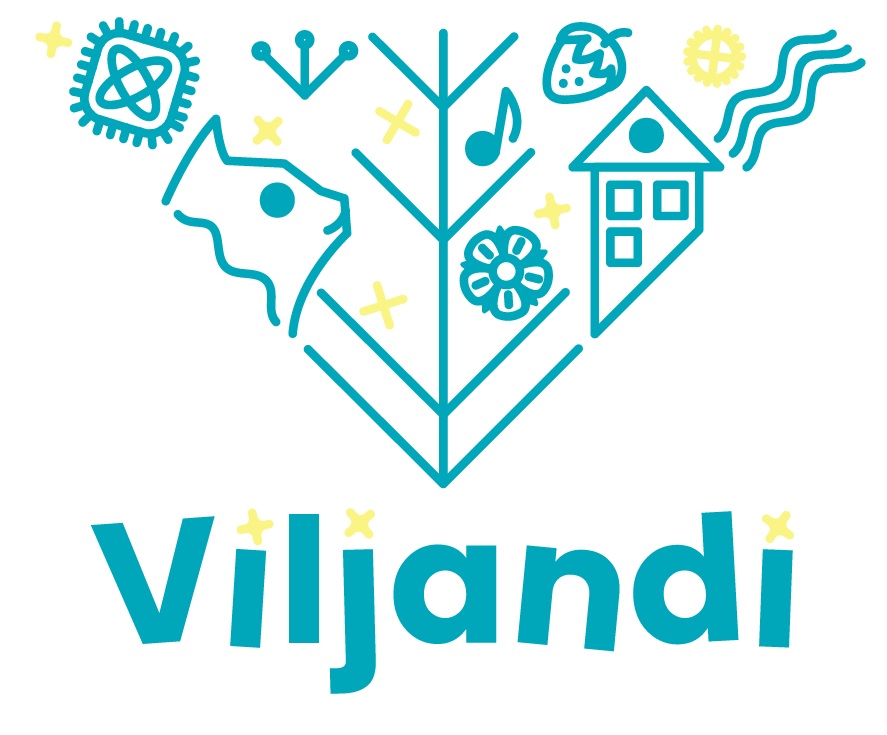 1. VÕIMEKAS, KAASAV JA TARK VILJANDI LINNPeatükis käsitletakse linna juhtimise ja kodanikuühiskonna suundumusi ja arenguvajadusi. 1.1. Lähtepositsioon 2019Kohaliku omavalitsuse korralduse seaduse alusel korraldab kohalik omavalitsus Viljandi linnas sotsiaalteenuste osutamist, sotsiaaltoetuste ja muu sotsiaalabi andmist, eakate hoolekannet, kultuuri- spordi- ja noorsootööd, elamu- ja kommunaalmajandust, veevarustust ja kanalisatsiooni, heakorda, jäätmehooldust, ruumilist planeerimist, linnasisest ühistransporti ja linna tänavate ehitamist ja korrashoidu ning tagab linna omanduses olevate koolieelsete lasteasutuste, põhikoolide ja huvikoolide, raamatukogude, spordibaaside, turva- ja hooldekodude ning teiste kohalike asutuste ülalpidamise.Viljandi linn on investeerinud eelnevatel arengukava perioodidel linnaeelarve ning Euroopa Liidu vahendeid vahendeid ühisveevärgi- ja kanalisatsioonisüsteemide arendamiseks, keskkonnakaitse ning jäätmekäitluse tingimuste parandamiseks, haridus-, spordi- ja kultuuri- ning sotsiaalteenuste pakkumise tingimuste parandamiseks. Arendatud on ettevõtluspiirkondi, et tagada soodsamad tingimused piirkonnas tegutsevatele ettevõtjatele ja soodustada uute töökohtade loomist.Viljandi linna esinduskogu, Viljandi Linnavolikogu on 27-liikmeline. Kohaliku elu küsimuste arutamiseks on moodustatud 6 alatist komisjoni: revisjonikomisjon, eelarve- ja arengukomisjon, hariduskomisjon, kultuurikomisjon, majanduskomisjon ja sotsiaalkomisjon. Linnavolikogu ajutiste komisjonidena tegutsevad Viljandi Noortevolikogu ja Viljandi Seenioride Nõukoda.Viljandi Linnavalitsus on 8-liikmeline: linnapea, 2 abilinnapead ja 5 linnavalitsuse liiget. 01.05.2019. aasta seisuga töötab Viljandi linna ametiasutuses linnapea, 2 abilinnapead, 43 ametnikku ja 16 töötajat.Linnavalitsus on meedia ja üldsusega suhtlemisel avatud. Üks kord kuus ilmub „Linnaleht“. Kuku raadio saade „Linnatund“ on eetris üks kord nädalas neljapäeviti ning kajastab Viljandi Linnavalitsuse ametite ja allasutuste tegevust. Kasutusel on linna ühtne dokumendihaldussüsteem Amphora,  iseteeninduskeskkond Spoku. Linnavalitsuse hallata on linna koduleht ja sotsiaalmeedia kontod. Linnaelanikel on võimalik kasutada mitmeid e-teenuseid.Alates 2015. aasta eelarve menetlemisest rakendatakse kaasava eelarvestamise põhimõtteid. Kaasava eelarve menetluse eesmärkideks on parandada kogukonna arusaama linnaeelarvest ja selle kujunemisest, parandada kogukondadevahelist koostööd ja viia ellu mõni uus idee või leida lahendus mõnele olulisele valupunktile linnas. Kaasava eelarve mahuks on seni olnud kuni 30 000 eurot.1.2. Arenguvajadused Avaliku teenuse tööprotsesside tõhustamine halduskoormuse ja bürokraatia vähendamiseks.E-teenuste osakaalu suurendamine.Uuenduslike lahenduste kasutuselevõtt avaliku teenuse pakkumisel.Linnaelanike teavitamine ja kaasamine otsustusprotsessidesse.Kodanikuühiskonna arengu toetamine ja koostöö suurendamine vabaühendustega.Tõhusam koostöö teenuste pakkumisel teiste Viljandimaa omavalitsustega.Linna positiivse kuvandi parem ärakasutamine kohanemisel muutustega rahvastikus. Seniste linna arengutega on loodud lapsesõbraliku linna ning hea elamis- ja töötamiskoha kuvand, mida on vaja veelgi enam rõhutada.Linnameedia rolli suurendamine elanike teavitamisel ja kaasamisel.1.3. ArengueesmärgidViljandi linn on jätkusuutlik ja koostööaldis omavalitsusüksus, mida juhitakse teadmistepõhiselt ja kompetentselt olles inimesekeskne ja avatud.Targa linna põhimõtete rakendamine erinevates linnaelu valdkondades.Kaasaegne IT-taristu ja kasutajate vajadustele vastavate e-teenuste pakkumine.Toimiva koostöö tihendamine ning maakonnakeskuse rolli täitmine.Linnaelanikud osalevad aktiivselt linna elu edendamisel. Kaasamissüsteem tagab kõikide oluliste huvipooltega arvestamise ja nende rahulolu kaasatusega. Viljandi linna positiivse kuvandi säilitamine ja arendamine.1.4. Mõõdikud eesmärkide täitmiseks* Statistikaameti andmed** Demograafiline tööturusurveindeks – eelseisval kümnendil tööturule sisenevate noorte (5–14-aastased) ja sealt vanuse tõttu väljalangevate inimeste (55–64-aastased) suhe. Kui indeks on ühest suurem, siseneb järgmisel kümnendil tööturule rohkem inimesi, kui sealt vanaduse tõttu potentsiaalselt välja langeb.1.5. Tegevuskava 2020-20252. SÄÄSTEV JA ROHELINE VILJANDI LINNPeatükis käsitletakse looduskeskkonna suundumusi ja arenguvajadusi. Valdkondlikult kajastatakse  jäätmekäitluse,  saaste vähenemise, bioloogilise mitmekesisuse ja maastiku kaitse, haljastuse ning energiatõhususe teemasid.2.1. Lähtepositsioon 2019Viljandi linn on looduslikult mitmekesise maastiku ja rikkaliku loodusega ala. Viljandi linna loodusliku keskkonna hetkeseis on hea. Probleemidena on arengukava töörühma poolt ja elanike küsitluses välja toodud veekogude olukord, õhusaaste ja jäätmete liigiti kogumise võimalused.Viljandi linn asub Sakala kõrgustiku põhjaosal ning linna territooriumi suuruseks on 14,65 km2. Viljandi lõunapiiriks on Viljandi järv. Linna piiresse jäävad ka Valuoja oja koos mitmete paisutatud veekogudega ja Uueveski oja. Viljandi järve suubuvad Uueveski oja ja Valuoja oja ning arvukalt allikaid. Valuoja oja läbib Viljandi linna, oja paisutamise tulemusel on tekkinud Paala paisjärv ja mitmed väiksemad tiigid, mis ilmestavad Valuoja orgu. Järve edelapoolselt küljelt voolab välja Pärnu jõgikonda kuuluv Raudna jõgi. Viljandi järv kuulub Euroopa Liidu Natura loodusalade nimestikku Viljandi loodusalana, mille kaitse-eesmärk on looduslike elupaikade ning loodusliku taimestiku ja loomastiku kaitse. Viljandi järve supelrand on elupaigaks Eesti punase raamatu 3. kategooriasse kuuluvale rohevetikale järvepall. Looduslikult mitmekesise maastiku, kompensatsioonialade ja haruldaste liikide elu- ja kasvupaikade kaitseks on moodustatud Viljandi järve, Viljandi järve kaldaid ja Viljandi Lossiparki hõlmav Viljandi maastikukaitseala.  Viljandi linna haljastu arendamise eesmärgid ja tegevussuunad aastani 2030 on määratletud Viljandi linna haljastuse arengukavas 2019-2030. Viljandi linnas on avalikke haljasalasid 417,9 ha, millest 204,8 ha on regulaarselt hooldatavad ja 86,5 ha on linnametsade all. Elamukvartalites asub 70,9 ha haljasalasid. Viljandi linna pindalast moodustavad haljasalad 29%. Linna territooriumil on 5 kalmistut: Metsakalmistu, Toome kalmistu, Hiie kalmistu, Pauluse koguduse kalmistu ja Vana kalmistu.Jäätmemajandust reguleerib Viljandi linna jäätmekava 2015-2020. Olmejäätmete vedu linnas toimub korraldatud jäätmeveona. Perioodil 01.04.2017-31.03.2020 teostab korraldatud olmejäätmevedu Eesti Keskkonnateenused AS.  Jäätmete taaskasutamise korraldamine linna territooriumil on pidev protsess ning sõltub Euroopa Liidu nõuetest, mille kohaselt aastaks 2020 on eesmärgiks suunata 50% olmejäätmeid ringlusse, aastal 2025 55%, aastal 2030 60% ja aastal 2035 vähemalt 65%. On laiendatud avalike pakendikogumise konteinerite võrgustikku. Toimub pidev teavitustöö jäätmete sorteerimise ja taaskasutuse osas.2.2. Arenguvajadused Viljandi kolm suurt haljastuse koridori – Viljandi järve, Valuoja ja Uueveski oja org – säilitamine koos oma mitmekesise maastiku ja ökosüsteemiga. Elukeskkonna kujundamisel arvestamine olemasolevate väärtustega, nende säilitamine ja lisaväärtuste loomine uute lahenduste väljatöötamisel. Prioriteediks on ökoloogiliselt toimiva rohestruktuuri arendamine,  väärtuslike rohestruktuuri osade sidususe tagamine ja loomine. Rohe- ja puhkealade võrgustiku parendamine lähtudes erinevate sihtgruppide vajadustest.  Veekogude huvipakkuvamaks ja avatumaks muutmine. Nende üldise hea olukorra säilitamiseks jätkata veetaimestiku niitmise, põhjasetetest puhastamise ja kaldaalade korrastamisega. Veekogude rannaaladel korrashoiu tagamine ja nende laiendamine.Õhusaaste vähendamiseks uute kergliiklusvõimaluste loomine ja säästlike liikumisviiside osakaalu tõus. Õhu kvaliteedi parandamine ahiküttega hoonete piirkondades. Jäätmete liigiti kogumiseks võimaluste mitmekesistamine ja elanike keskkonnateadlikkuse tõstmine.Kinnistuomanike teavitamine nende kohustustest kinnistuga piirnevate kõnniteede hooldamisel.Taastusenergia suurem kasutamine linnale kuuluvates hoonetes ning elanikkonna teavitamine taastusenergia kasutuselevõtu võimalustest.2.3. ArengueesmärgidPuhta looduskeskkonna säilimise ja jätkusuutlikkuse tagamine ning selle arukas majandamine.Hooldatud rohe- ja puhkealade võrgustik.Jäätmetekke vähendamine ja elanikkonna keskkonnateadlikkuse tõstmine.Säästlike liikumisviiside kasutuselevõtu suurenemine ja keskkonnasäästliku transpordi kasutuselevõtu soosimine.Taastuvenergia laiem kasutamine ja energiasäästu põhimõtete rakendamine.2.4. Mõõdikud eesmärkide täitmiseks2.5. Tegevuskava 2020-20253. HUBANE JA TURVALINE VILJANDI LINNPeatükis käsitletakse ehitatud keskkonna suundumusi ja arenguvajadusi. Valdkondlikult kajastatakse avaliku korra ja turvalisuse, tänavate, kõnniteede, ühisveevärgi ja -kanalisatsiooni, tänavavalgustuse, elamu- ja kommunaalmajanduse, kinnisvara, planeeringute teemasid.  3.1. Lähtepositsioon 2019Ehitatud keskkond. Viljandi linn on hästi ja selgepiiriliselt tsoneeritud linn, kus äri- ja tootmishoonete maa-alad, korruselamupiirkonnad ning väikeelamupiirkonnad on eraldatud. Linna tsoneerimist ja sihtotstarvete konflikti tekkimise vältimist toetab looduslik omapära, reljeef ja rekreatsioonialade rohkus. Viljandi vanalinn võlub inimliku mõõtkavaga ning linnaruumiliste ja ajalooliste väärtustega. Tänu vanalinnale tuntakse Viljandit hansalinnana, keskaegse kaubanduskeskusena. Vanalinn võeti muinsuskaitse alla 1977. aastal (kinnismälestis 27010) ning muinsuskaitseala kaitserežiim ja kaitse eesmärgid on kinnitatud Vabariigi Valitsuse 17.06.2004 määrusega nr 219 Viljandi vanalinna muinsuskaitseala põhimäärus. Viljandi vanalinna muinsuskaitseala haarab keskaegse linnasarase ja osa selle ümber kujunenud nn Viljandi vanalinna uuslinnast. Viljandi ajaloolise linnastruktuuri ja hoonestuse kaitsmiseks väärtustatakse ja hinnatakse enne II maailmasõda püsinud kruntide struktuuri ning püstitatud hoonete arhitektuurset väljanägemist. Uute hoonete püstitamisel on rakendatavaks põhimõtteks ajaloolise ja kaasaegse arhitektuuri teineteist täiendav ja rikastav sümbioos.Viljandi linna üldplaneering on määratlenud linnas paiknevate väärtuslike alade säilitamiseks ja alade iseloomu tugevdamiseks hoonestatud miljööväärtuslike aladena 6 piirkonda: Vaksali tänava, Kantreküla, Tallinna tänava nn Ridaküla, Tartu tn – Carl Robert Jakobsoni tn piirkonna, Lina tänava, Uus-Peetrimõisa miljööväärtuslikud hoonestusalad. Lisaks miljööväärtuslikele hoonestusaladele käsitleb üldplaneering miljööväärtusliku alana Viljandi linna  rohekoridori, mille moodustavad Viljandi järve ürgorg ning Valuoja ja Uueveski org. Linnas on palju kõrgel kunstilisel tasemel linnaskulptuure, mis avavad nii linlastele kui ka külalistele linna ajalugu ning on tähelepanu- ja austusavalduseks mainekatele linlastele. Linna endiste juhtide mälestuse jäädvustamiseks on Viljandi raekoja ümbruses asuvatele istepinkidele paigaldatud metalltahvlid enne Teist maailmasõda ametis olnud linnapeade nimedega.Avalikke mänguväljakuid on linna territooriumil 11 -  Ida tn, Lastepargi, ranna,  Paala järve, Valuoja oru, Riia mnt 30, Riia mnt 17a, Toome 29, Riia mnt 67a, Riia mnt 83a mänguväljak ja skatepark.Alustatud linnaplaneerimise seisukohalt oluliste arendusprojektide elluviimist. Uue Viljandi haigla ja perearstikeskuse hoone ehitamisega kesklinna parandatakse teenuste kättesaadavust ning luuakse uus kvaliteet tervishoiuteenuste pakkumisel. 2016. aastal Eesti Arhitektide Liiduga koostöös läbi viidud Viljandi linnakeskuse uuendamise arhitektuurivõistluse eesmärgiks oli leida terviklik lahendus Viljandi linna peaväljakule ja kesklinna avalikule ruumile ning linnakeskuse ehitamine atraktiivsemaks ja inimsõbralikumaks. Vabaduse platsi ja linnasüdame tänavate kaasajastamine teostatakse 2020. aastal. Elamuehituse hoogustumiseks on alustatud Järveotsa linnaosa eramuarendusega, millega on kavandatud hoonestada 100 uut eramukrunti. Veekeskuse planeerimine ja ehitamine Viljandi järve äärde annab väljundi hoonestamata ala ja suurenevate liikumisvoogude kavandamisele ning loob eeldused teenuste kättesaadavuse parandamisele. Tänavad. Viljandi tänavate kogupikkus on 98,6 kilomeetrit, millest 2,2 kilomeetrit on kruusakattega. Kokku on Viljandis 179 tänavat. Linna tänavate rekonstrueerimise aluseks on Viljandi Linnavolikogu 28. jaanuaril 2016 otsus nr 270 “Viljandi linna tänavate sõidu- ja kõnniteede ehitustööde kava aastateks 2016-2022.“ Tänavate hooldust teostatakse hoolduslepingu alusel. Tänavate seisukorda parandatakse iga-aastaselt pindamise ja tänavate rekonstrueerimisega. Esmajärjekorras vajavad rekonstrueerimist peatänavad.Kõnniteed ning jalg- ja jalgrattateed. Kõnniteede kogupikkus on 108,3 kilomeetrit. Viljandi linnasiseseid vahemaid arvestades on elanikel  võimalik liigelda  jalgsi ja jalgrattaga töö, kooli ja kodu vahel. Jalgsi käimise ja jalgrattasõidu soodustamiseks vajab arendamist jalg- ja jalgrattateede võrgustik. Parkimine. Viljandi linnas on alates 2013. aastast parkimine tasuta. Suuremad parklad asuvad kaubanduskeskuste läheduses.Ühisveevärk ja –kanalisatsioon. Ühisveevärki ja –kanalisatsiooni arendatakse Viljandi linna ühisveevärgi ja -kanalisatsiooni arendamise kava aastateks 2015-2027 (ÜVK) alusel. Viljandi linna ühisveevarustuses on kasutusel põhjavesi Ordoviitsiumi-Kambriumi põhjaveekogumist Lääne-Eesti vesikonnas ja Siluri-Ordoviitsiumi põhjaveekogumist Devoni kihtide all Lääne-Eesti vesikonnas. Kinnitatud põhjavee tarbevarud Viljandi linna Tomuski veehaardes on stabiilse iseloomuga. Teenuse osutamisega tegeleb aktsiaselts Viljandi Veevärk. Ühisveevärgi torustikke on üle 109 km, ühiskanalisatsiooni torustikke üle 104 km ning sademevee torustikke 22 km. Tuletõrjeveega varustamine toimub tänavahüdrantide kaudu.Kaugküte. Viljandi linna energeetika arengukava aastast 2000 määratleb energeetika põhisuunad ja arendustegevuse. Kaugkütteteenust osutab aktsiaselts ESRO. Ettevõttele kuuluvad katlamajad ja soojustorustikud. Kaugküttetorustikke on Viljandi linnas umbes 39 km. Kaugküttepiirkonnad on Paalalinn, Kesklinn ja Männimäe.Gaasivarustus. Viljandi linna varustamiseks maagaasiga on rajatud Viljandi valda Vardi külla gaasijaotusjaam, mille läbilaskevõime on kuni 10 000 nm3/h ning jaamast väljuva gaasi rõhk kuni 3 baari. Kantreküla linnaosas on välja kujunenud lokaalse gaaskütte piirkond.Elektrivarustus. Viljandit varustatakse elektriga Viljandi alajaama (110/35/15/6 kV) kaudu, mis saab toite ülekandevõrgust kolme 110 kV elektriliini kaudu. Elektrienergia jaotamine toimub pingetel 6 ja 0,4 kV. 6 kV jaotusvõrk saab toite kolmest punktist, lisaks ülalmainitule Valuoja ja Reinu 35/6 kV toitealajaamast. Linnas olevad tootmisalad on vajalike võimsustega tagatud ning varustuskindlus on samuti piisav.Välisvalgustus. Tänavavalgustussüsteeme haldab aktsiaselts Viljandi Veevärk, kelle eestvedamisel toimub uute energiasäästlike süsteemide paigaldamine.Raudtee. Linnani ulatub Tallinn–Viljandi raudtee. Raudtee infrastruktuuri haldab Edelaraudtee, sõiduteenust pakub Eesti Liinirongide AS Elron.Ühistransport. Viljandi maakonnas sh Viljandi linnas korraldab ühistransporti MTÜ Viljandimaa Ühistranspordikeskus.  Kinnisvara. Viljandi linna haldusalas on 77639,2 m² kinnisvara, millest 64694,2 m² moodustab omandis olev vara, 6907,6 m² välja üüritud vara, 4338 m² sisse renditav vara ning kasutusest maas on 1699,4 m². Omandisse kuuluvad haridus-, laste-, huvi- spordi- ja kultuuriasutuste hooned. Samuti moodustab märkimisväärse osa kogu portfellist elu- ja mitteeluruumid ehk korterid. 3.2. Arenguvajadused Tänavate ja ristmike sh. peatänavate rekonstrueerimine ja remont.Ülekäiguradade ja –kohtade seisukord ning silmatorkavam märgistus.Aastaringse jalgsi käimise ja jalgrattasõidu soodustamine, milleks on vajalik tagada katkematute hooldatud ja turvaliste kõnniteede, jalgrattateede ja matkaradade olemasolu. Liikluse rahustamine kesklinna piirkonnas ja lasteasutuste piirkondades.Kõnniteede rekonstrueerimine ja hoolduse kvaliteedi parandamine.Järelevalve tõhustamine kõnniteede hooldamise osas.Reoveesette haisu probleemi lahendamine.Sajuveetrasside planeerimine ja väljaehitamine.Linnale kuuluvate üüripindade võõrandamine ja sotsiaaleluruumide võrgustiku arendamine (Leola 12a eluruumid sotsiaalselt vähekindlustatud sihtgrupile).Kinnisvara rekonstrueerimisel ja haldamisel energiasäästlike lahenduste kasutamine ning energiasäästu müük. Linnaruumi muutmine sõbralikumaks ja hubasemaks – jalakäijate alad, parkimise korraldus, tasuline parkimine.Kesklinna hoone mudeli väljatöötamine  - ärid, parkimiskorrus, elukorrused. Koostöö tegemine riigiasutustega erinevate ennetusprogrammide rakendamisel ning  elutähtsa teenuse osutamisel ja arendamisel.Elanike teadlikkuse tõus heakorra tagamisel s.h. kinnistutega piirnevate kõnniteede hooldamisel.Teadlikkuse tõus ajaloolise hoonestuse väärtustest ning sobilikest hooldus- ja renoveerimisviisidest hoonete korrastamisel.3.3. ArengueesmärgidPuhas, turvaline ja hubane avalik ruum. Viljandi linna pargid ja haljasalad on hooldatud. Linnaruumis on piisavalt pinke, mänguväljakuid, dekoratiivhaljastust. Rikkaliku ajalooga linna vaatamisväärsused on eksponeeritud ja korras. Toimuvad heakorrakonkursid ja tunnustamised. Tõusnud on elanikkonna teadlikkus heakorra tagamisel ja hoonete korrastamisel. Mõistlik ja jätkusuutlik taristu arendamine. Viljandi linna taristu arendamine arvestab vajadusi ning loob võimalused linnas kui piirkonna tõmbekeskuses elanike arvu suurenemiseks, kvaliteetsete teenuste pakkumiseks ning innovaatiliste ideede rakendamisele. Taristu arendamisel on olulisel kohal energiasääst ja taastavenergia kasutamine. Nõudlik järelevalve tagab taristule pika eluea.  Linna läbivad peamagistraalid on riiklikult rahastatud ning on tagatud turvaline liikluskorraldus.     Linnaruumis toimivad koos ja tasakaalus erinevad liikumisvõimalused. Viljandi linna tänavad ja kõnniteed on heas korras, tolmuvabad, valgustatud ning turvalised. Linnaosasid ühendab jalg- ja jalgrattateede võrgustik. Mugav ja terviklik jalgrattasõidu võimalus linna eri piirkondade suuremate kaubandus-, teenindus- ja sotsiaalhoonete vahel ning side puhkealadega. Kesklinna piirkonnas on mugavad parkimisalad ja jalakäijatele autovabad alad. Autovabad alad on kohandatud vabaõhuürituste ja –kaubanduse vajadustele. 3.4. Mõõdikud eesmärkide täitmiseks3.5. Tegevuskava 2020-20254. ETTEVÕTLIKKUST JA ETTEVÕTLUS TOETAV VILJANDI LINNPeatükk hõlmab majanduskeskkonna arengu suundumusi ja arenguvajadusi, kajastatud on ettevõtlusalad, tingimused ettevõtluskeskkonna arenguks, töökohad ja tööhõive.4.1. Lähtepositsioon 2019Tegutsevate ettevõtete edukus on linna kuvandi üheks oluliseks mõjutajaks. Ettevõtlust iseloomustavad tegevusvaldkondade mitmekesisus ja suuremate ettevõtete jätkusuutlikkus ning investeerimisvõimekus toodangu mahu ja tootlikkuse suurendamiseks.Viljandi linnas on Äriregistri andmetel 01.05.2019 seisuga registreeritud 43 aktsiaseltsi, 1815 osaühingut, 445 füüsilisest isikust ettevõtjat, 51 usaldusühingut, 13 tulundusühistut, 8 täisühingut, 10 sihtasutust, 189 korteriühistut ning 308 mittetulundusühingut. Ettevõtete arv põhitegevusala (EMTAK 2008) järgi (2019 I kvartal)Sekundaarsektoris tegutseb 21 % ettevõtetest, tertsiaalsektoris 73 % ettevõtetest, sellest teenindus 45 %, kaubandus 24 % ja muu 31 %. Tertsiaarse sektori arengut toetab Viljandi hea maine turismisihtkohana ning turismi- ja puhkemajandusettevõtete areng. Tööhõivet osas on võrdsel positsioonil nii tööpuudus kui ka kvalifitseeritud tööjõu puudus. Viljandi tootmisettevõtete suurimaks probleemiks on jätkuvalt kvalifitseeritud tööjõu puudus. Tööjõuturgu mõjutab jätkuvalt negatiivne siserände saldo ja tööjõu liikumine Eestist kõrgema töötasuga riikidesse.Viljandis on välja arendatud kolm tööstuspiirkonda: Rohelise tänava, Kantremaa, ja Männimäe tööstuspiirkond.4.2. ArenguvajadusedTööealise elanikkonna vähenemise peatumine Ettevõtlusaktiivsuse tõstmine Töökohtade mitmekesistamineKõrgema lisandväärtusega töökohtade loomise soodustamineEttevõtluskeskkonna atraktiivsuse suurendamine Ettevõtlusega seotud infrastruktuuri arendamineEttevõtete toetamine koolituste ja nõustamise kauduErinevate ettevõtluskeskkonna osaliste omavahelise koostöö soodustamine4.3. ArengueesmärgidKasvava elanike arvuga ettevõtlik linn. Sotsiaalse ja tehnilise taristu teenuste pakkujate poolt on tagatud hea kvaliteediga ning konkurentsivõimelise hinnaga teenused, mis motiveerivad tegutsevaid ettevõtteid ja uusi investoreid, et tagada linnale kvaliteetsete avalike teenuste pakkumiseks ja ettevõtlustingimuste pidevaks arendamiseks vajalik tulubaas ning luua uusi ja kõrgema sissetulekuga töökohti. Viljandi on hea koht investeerimiseks. Viljandi linna ettevõtlusalade infrastruktuur, linna hea maine ning koostöö omavalitsuste, riigi ja rahvusvahelisel tasandil soodustab ettevõtete arengut.Viljandi tegutsevad rahvusvaheliselt tuntud suure ekspordivõimekusega ettevõtteid, mis kasutavad kaasaegseid tehnoloogiaid ning mille töötajad on motiveeritud. Ettevõtted edendavad koostööd linna haridusasutustega karjäärinõustamise, ettevõtlikkus- ja ettevõtlusõppe valdkonnas.4.4. Mõõdikud eesmärkide täitmiseks*Statistikaameti andmed4.5. Tegevuskava 2020-20255. KUTSUV JA UNISTAV VILJANDI LINNPeatükis käsitletakse turismivaldkonna suundumusi ja arenguvajadusi. Valdkondlikult kajastatakse mainekujundust, turismiteenuseid, vaatamisväärsusi, suurüritusi ja rahvusvahelist koostööd.5.1. Lähtepositsioon 2019Tänast Viljandit iseloomustab enim ühepäevakülastajate linnas viibimine ning kõrghooaeg on suvel. Viljandi linna turismitaristu on heal tasemel. Kõik peamised turismiobjektid on korrastatud ja viidastatud ning parkimiskorraldus on külastajasõbralik.Viljandi linna külastaja jaoks on Viljandi imeline väikelinn Eestimaa südames. Viljandi on Eestis omanäoline ja ainulaadne kultuurimeka, mis on tuntud mitmete kultuurisündmuste ja -asutuste poolest. Ugala teatri repertuaarist leiab lavastusi igale maitsele. Vanas pastoraadihoones asub autsaider- ja professionaalse kunstiga tegelev Kondase keskus, kus on eksponeeritud maalide kollektsioon eesti ühelt tuntumalt naivistilt Paul Kondaselt. Kultuurielamust pakuvad aastaringselt lisaks eelpool mainituile veel Viljandi muuseum, Tartu Ülikooli Viljandi Kultuuriakadeemia ning keskajahõnguline Bonifatiuse Gild. Viljandis on kino vaatamise võimalus Forum Centrumi kinos.Ümber Viljandi linna kulgeb kaunis looduses matkarada lubades hingematvaid vaateid Sakala kõrgustikust. Maaliline järveümbrus on justkui loodud pikkadeks romantilisteks jalutuskäikudeks. Viljandi järve rannaalal on mitmeid palliplatse, hüppetorn, sõudepaatide ja vesirataste laenutus ning järvel sõidab katamaraan. Laste jaoks on kaldaäärsel mänguväljakul kiiged, liurennid, ronimisredelid jpm.Hubast majutust pakutakse väiksemates ja suuremates majutusettevõtetes. Linlasi ja külalisi võluvad kohvikud ja restoranid ning kohaliku näputööga kauplevad käsitöökauplused. 5.2. ArenguvajadusedViljandi hea maine hoidmine.Viljandi kui külastuskoha tuntuse suurendamine.Terviklike turismitoodete väljaarendamine. Objektide ja tegevuste sünergiale toetuvate turismitoodete arendamine.Hooajaväliste sündmuste ja külastuste suurendamine. Muutumine ühe päeva külastuspaigast pikemaks kohalolekuks põhjust andvaks sihtkohaks.Koostöö suurenemine turismiettevõtjate ja piirkondade vahel.Veekeskuse ja SPA ehitamine.5.3. ArengueesmärgidViljandi linnal on hea maine elukoha, töökoha, õppimiskoha ja külastuskohana.Viljandi linn on reisisihina tuntud, hästi ligipääsetav ning turismitooted ja -teenused on rahvusvaheliselt konkurentsivõimelised. Turismisihtkohana toimimine toob majanduslikku kasu kogukonnale ja huvitatud osapooltele. Linnas toimuvad kultuuri ja spordi suurüritused toetavad kohalikku ettevõtlust ja toimivad  mainekujundusprojektidena. 5.4. Mõõdikud eesmärkide täitmiseks*Statistikaameti andmed5.5. Tegevuskava 2020-20256. ÕPPIV JA NOORUSLIK VILJANDI LINNPeatükis käsitletakse järgmisi teemasid: hariduskeskkonna arengu suundumused ja arenguvajadused, lasteaiad, põhikoolid, gümnaasium, kutseõppeasutused, kõrgkoolid, täiskasvanute täiendkoolitus, huviharidus ja huvitegevus, koolitransport ja hariduse tugiteenused.6.1. Lähtepositsioon 2019Viljandi linn on lapse jaoks hea koht kus kasvada ja areneda. Viljandis hoolitsetakse selle eest, et siin kasvavatel lastel ja noortel on turvaline ning õnnelik lapsepõlv, millesse panustavad oma ametit südamega tegevad õpetajad ja tugispetsialistid. Viljandi linna mitmekülgne, õppurite arenguvajadusi arvestav ning rakendav, terviklik ja jätkusuutlik  haridusvõrk tagab hea hariduse. Haridusasutustel on oluline koht rahvuskultuuri, keskkonda ja säästvat arengut toetavate väärtushinnangute kujundamisel.  Viljandi linnas saab haridust omandada alates alusharidusest kuni kõrghariduseni.Alusharidus. Viljandi linnas on neli munitsipaallasteaeda: Viljandi Lasteaed Krõllipesa, mis tegutseb Mängupesa ja Krõlli õppehoones,  Viljandi Lasteaed Männimäe, Viljandi Lasteaed Karlsson, Viljandi Kesklinna Lasteaed, mis tegutseb Mesimummi ja Midrimaa õppehoones ning üks eralasteaed: Viljandi Vaba Waldorfkooli lasteaed. Lapsehoiuteenuseid osutavad: OÜ Lapsehoiuteenused lastehoid Kukeräädsik, 17 kevadet OÜ Rõõmupalli lastehoid ja EELK Viljandi Jaani koguduse Jaani Lastemaja.Põhiharidus. Jätkusuutlike koolidena tegutsevad Viljandi linnas on neli munitsipaalpõhikooli: Viljandi Jakobsoni Kool, Viljandi Kesklinna Kool, Viljandi Paalalinna Kool ja hariduslike erivajadustega laste õppele suunatud Viljandi Kaare Kool ning üks erakool Viljandi Vaba Waldorfkool. Gümnaasiumiharidus. Viljandi linnas töötab üks gümnaasiumiklassidega riigigümnaasium – Viljandi Gümnaasium ja üks erakool – Viljandi Vaba Waldorfkool. Viljandi linna munitsipaalkoolis Viljandi Täiskasvanute Gümnaasiumis saab omandada põhi- ja gümnaasiumiharidust.Kõrgharidus. Viljandi linnas töötab Tartu Ülikooli Viljandi kultuuriakadeemia, mille tegevusvaldkondadeks on: kõrgharidusega kultuuri- ja haridustöötajate ettevalmistamine rakenduskõrgharidusõppe ja magistriõppe õppekavade alusel.Kutseharidus. Viljandi vallas Vana-Võidus asuv Viljandi Kutseõppekeskus korraldab taseme- ja täiendusõpet. Õppida saab metallitööd, puiduerialasid, kokandust, teenindust, autondust, auto- või bussijuhtimist, ehitust, elektrikuks, hoonete tehnosüsteemide ehitust, pehmemööbli valmistamist, mööbli-, puit- ja kivihoonete restaureerimist. Põhja-Sakala vallas asuv Olustvere Teenindus- ja Maamajanduskool pakub põhikooli- ja gümnaasiumijärgset kutseõpet ning täiendusõpet täiskasvanutele spetsialiseerumisega  maamajandusele ja teenindusele.Huviharidus ja huvitegevus. Huvihariduse võimalusi pakuvad munitsipaalhuvikoolid: Viljandi Spordikool, Viljandi Muusikakool, Viljandi Huvikool, Viljandi Kunstikool ning erahuvikoolid: sh. Ott Ahoneni Tennisekool, Taibukate Teaduskool, Viljandi Jalgpallikool Tulevik. jtHuviringid töötavad linna kõikides üldhariduskoolides. Huvitegevuse võimalused on loodud Viljandi Avatud Noortetoas (VANT). Mittetulundusühingud pakuvad samuti huvitegevuse teenust – sh Viljandi Rattaklubi, Taibukate Teaduskool jt..Maakonnakeskusena pakuvad Viljandi linna huvikoolid huvihariduse teenust ka ümberkaudsete valdade elanikele.Haridusvaldkonna tugiteenused. Viljandi Päevakeskuse juures asuvasse laste ja perede osakonda on koondunud haridusvaldkonna tugiteenuste osutamine. Osakonna spetsialistid pakuvad lastele, noortele ja lastevanematele ning nendega tegelevatele spetsialistidele kvaliteetseid ja mitmekülgseid nõustamisteenuseid - psühholoogiline, eripedagoogiline, logopeediline ja sotsiaalpedagoogiline nõustamine. Vajaduspõhiselt on osakond partneriks sotsiaalvaldkonna spetsialistidele juhtumipõhiste nõustamiste korraldamisel.6.2. ArenguvajadusedKahaneva rahvastiku seisus saavutatud taseme hoidmine.Õpetaja rolli väärtustamine ja järelkasvu motiveerimine. Valdkonna töötajate palgatase ja raskused töökohtade täitmisega.Haridusvõrk ei ole suletud süsteem ühe omavalitsuse piires. Keskendumine koostööle  naaberomavalitsuste ja haridusvaldkonna teenuse osutajatega. Haridus- ja Teadusministeeriumi suundumustest lähtuvalt valdkonna arengute planeerimine. Haridusasutuste füüsilise keskkonna kaasajastamine ning territooriumide kujundamine turvaliseks ja arendavaks.Kaasava hariduse põhimõtete rakendamine üldhariduskoolides. Hariduslike erivajadustega õpilastele ja lastele õppe- ja kasvatustöös arenguks sobivate tingimuste loomine. Hariduse valdkonda toetavate kompetentsikeskuste arendamine.Koolitranspordi vajaduste väljaselgitamine.Ettevõtlikkuse süsteemse õppe rakendamine üldhariduskoolides. Koostöös ettevõtjatega õpilaste suvise tööhõive võimaluste otsimine.  6.3. ArengueesmärgidViljandi linnas on igale lapsele tagatud lasteaia- või hoiukoht. Lasteaiahooned on kaasaegsed ja ökonoomsed ning mugava ja tervisliku keskkonnaga.  Tagatud arengut toetav õpikeskkond. Koolides on loodud võimalused kaasaegse, kvaliteetse ja konkurentsivõimelise hariduse omandamiseks, mis võimaldab noortel edasi õppida soovitud koolis. Haridusasutuste füüsiline keskkond on kaasaegne, turvaline ning õppija arengut toetav. Ettevõtlikkuse süsteemne õpe on koolisüsteemi osa, mis tõstab hariduse kvaliteeti ning seeläbi noorte edukust elus.Huvihariduse omandamise võimalused on mitmekülgsed ja tagatud kõigile soovijatele. Haridusasutustes töötab motiveeritud ja professionaalne personal, kes toetab laste ja noorte arengut ning on koostööaldis.Haridusvaldkonna tugiteenused loovad tingimused kvaliteetse ja õigeaegse abi saamiseks. Varane märkamine on eelduseks, et abivajajale õigel ajal vajalikku abi ja tuge pakkuda.Toimib koostöö naaberomavalitsuste ning kutseharidust, kõrgharidust ja täiskasvanute täiendusõpet pakkuvate asutustega.  6.4. Mõõdikud eesmärkide täitmiseks6.5. Tegevuskava 2020-20257. KULTUURI- JA SPORDILINN VILJANDI Peatükk käsitleb kultuurilise keskkonna suundumusi ja arenguvajadusi. Kajastatud on  spordivaldkond, noorsootöö, vaba aja tegevused, raamatukogud, rahvakultuur, muuseumid, teatrid, religiooni- ja muud ühiskonnategevused.7.1. Lähtepositsioon 2019Kultuurilinn. Viljandi on loomiseks loodud linn, kus traditsioonid ning kultuuriloomet toetav ja arendav keskkond pakub laialdasi võimalusi erinevatele elanikkonnagruppidele kultuuriga tegelemiseks. Koostöö tulemusena on sündinud Viljandile iseloomulikud jätkusuutlikud üritused, festivalid, kultuuriüritused.Viljandi linna tuntakse nii Eestis kui ka väljaspool Eestit kultuurikantsina, mille ilmet kujundavad nii Viljandi linnas tegutsevad Eesti Pärimusmuusika Keskus, Tartu Ülikooli Viljandi Kultuuriakadeemia, Ugala teater, Rahvakultuuri Keskus kui ka  tuntud ja traditsioonilised kultuurisündmused nagu igasuvine Viljandi pärimusmuusika festival, Viljandi hansapäevad, Viljandi vanamuusika festival, Viljandi kitarrifestival, rahvusvaheline nukuteatrite festival „Teater Kohvris“, Notafe festival jt.Viljandi linna munitsipaalkultuuriasutused on: Viljandi Linnaraamatukogu, Viljandi Nukuteater ja Sakala Keskus. Sakala keskuse allüksustena tegutsevad Kondase Keskus ja Viljandi Avatud Noortetuba (VANT). Pärimusmuusika Aidas tegutsev Eesti Pärimusmuusika Keskus on üleriigiliselt pärimusmuusikaalast huviharidust toetav ja korraldav ning pärimusmuusika elavat esitust levitav organisatsioon. Lisaks kontserttegevusele, Viljandi pärimusmuusika festivali korraldusele toimub  aktiivne pärimusmuusika õpetamine ja talletamine August Pulsti Õpistu kaudu. Arvukad laste ja täiskasvanute kultuurikollektiivid annavad tooni erinevatel konkurssidel, maakonna laulu- ja tantsupeol ning rohkearvuline on osavõtt vabariiklikest laulu- ja tantsupidudest. Viljandis tegutseb palju pikkade traditsioonidega kultuurikollektiive ja seetõttu on tegevustoetuste, soodsate prooviruumide ning esinemisväljundi tagamisega oluline nende elujõulisusele kaasa aitamine. Viljandis tegutseb seitse erinevat kogudust. Lisaks kogudusetööle toimub nii Viljandi Jaani kirikus kui Viljandi Pauluse kirikus ja Viljandi Baptistide kirikus palju kontserte.Viljandi linn toetab Tartu linna kandideerimist 2024. aasta Euroopa kultuuripealinna tiitlile. Viljandi linnal on koostööleppe raames võimalus osaleda Euroopa kultuuripealinnaks kandideerimise projektis oma linna kultuuripotentsiaaliga. Spordilinn. Viljandi linna prioriteetideks spordivaldkonnas on spordibaaside arendamine ja noortespordi toetamine. Viljandi linna sportimispaiku haldab munitsipaalasutus Viljandi Spordikeskus. Tähtsamad sportimispaigad on: spordihoone, Paala viilhall, linnastaadion, korvpalliväljak, sõudebaas, sõudeelling, jalgpalli harjutusväljak, Viljandi järve rannaala, aerutamisbaas, ümber Viljandi järve kulgev terviserada. Noortesporti teostab peamiselt Viljandi Spordikool, kus noored saavad osaleda 14 spordiala treeningutel: aerutamine, akadeemiline sõudmine, ilu- ja rühmvõimlemine, judo, kergejõustik, korvpall, käsipall, laskmine, lauatennis, maadlus, suusatamine, vibulaskmine ja võrkpall. Erahuvikoolides või klubilises tegevuses osalevad noored jalgpalli, tennise, iluuisutamise, jäähoki ja jalgrattaspordi treeningutel.Viljandi Spordikeskuse ja spordiklubide koostööna toimub Viljandis suur hulk rahvaspordiüritusi ja spordivõistlusi – alaliitude võistluskalendrisse kuuluvad võistlused, rahvaspordiürituste sarjad ning mitmed väga pika traditsiooniga võistlused. Huntaugu piirkond on üheks osaks Viljandi järve äärsest tervisesporditaristust, mis on  Viljandimaa prioriteetne, väljaarendamist ja kaasajastamist vajav regionaalne tervisespordikeskuses.Noorsootöö. Avatud noorsootööd teostab Sakala Keskuse allüksusena Viljandi Avatud Noortetuba (VANT). VANTi eesmärk on pakkuda Viljandi linna kõigile 7-26-aastastele noortele erinevaid noorsootöö teenuseid ja korraldada vabaaja sisustamist. Noortel on võimalik osaleda arendavates aktiivsetes tegevustes sise-skatepargis ja mängudesaalis. VANT toetab noorte omaalgatust ning kaasab noori aktiivselt tegevuste algatamisse ja läbiviimisesse, toetab noorte omavahelist suhtlemist, pakub võimalusi mitteformaalseks ja informaalseks õppimiseks. Noortetuba planeerib ja teostab noorteprojekte ja –programme ning osaleb koostöös noortega linnaüleste noorteürituste korraldamises ning rahvusvahelistest projektides.Viljandi Linnavolikogu alalise komisjonina töötab Viljandi Noortevolikogu, mis annab noortele võimaluse osaleda otsustusprotsessides. Üldhariduskoolide juures tegutsevad õpilasesindused.7.2. ArenguvajadusedKohanemine muutustega rahvastikus. Kultuurilise mitmekesisuse hoidmine.Spordi-, kultuuri- ja noorsootöövaldkonna töötajate väärtustamine ja järelkasvu motiveerimine. Koostöö tihendamine teenuse osutajate, naaberomavalitsuste ja riiklike institutsioonidega.Piirkondliku kultuuritöö koordinaatori ametikoha loomine.Kultuuriasutuste füüsilise taristu parendamine ja kaasajastamine ning sündmuste läbiviimiseks uute eriilmeliste kohtade leidmine linnaruumis.Kultuuritöötajate ümarlaua korraldamine.Kultuurikalendri arendamine kättesaadavamaks.Viljandi Spordihoone, mitmete spordirajatiste, koolide staadionide, spordiruumide ning –rajatiste kaasajastamine.7.3. ArengueesmärgidViljandi linn on avatud ja areneva, eripalgelise ning traditsioonidega kultuurieluga linn, kus on tagatud võimalused kultuuri loomiseks, tarbimiseks ja edasikandmiseks.Sportimispaikade arendamise läbi paremate tingimuste loomine nii tipptasemel treeningute läbiviimiseks kui ka liikumisharrastusega tegelejatele.Linna positiivse maine tugevdamine ja arendamine, kodanikualgatuste toetamine ja kaasamine ürituste korraldamisse. Spordi-, kultuuri- ja noorsootöövaldkonna töötajate väärtustamine ja järelkasvu motiveerimine. Mitmekülgseid võimalusi loov süsteemne ja innovaatiline noorsootöö.7.4. Mõõdikud eesmärkide täitmiseks7.5. Tegevuskava 2020-20258. HOOLIV JA SOTSIAALSELT TURVALINE VILJANDI LINNPeatükis käsitletakse sotsiaalse keskkonna ja rahvastiku tervise suundumusi ja arenguvajadusi. Valdkondlikult kajastatakse puuetega inimeste, eakate, laste ja noorte sotsiaalhoolekande asutusi ja sotsiaalset kaitset, töötute sotsiaalset kaitset, eluasemeteenuseid ja sotsiaalset kaitset riskirühmadele.8.1. Lähtepositsioon 2019Viljandi linna sotsiaalhoolekandelise tegevuse eesmärgiks on jõuda kõigi abivajajateni õigel ajal, mis eeldab kogu süsteemis kvalitatiivset muutust probleemide tagajärgede likvideerimisest probleemide ennetamisele. Sotsiaalhoolekande peamised sihtgrupid on lastega pered, eakad, erivajadustega ja toimetulekuraskustes inimesed. Omavalitsuse poolt tagatakse kõik seadustest tulenevad teenused ja toetused. Sotsiaalhoolekandesüsteemi moodustavad linnavalitsuse sotsiaalamet, linnavalitsuse hallatav asutus Viljandi Päevakeskus ja Viljandi linna osalusega moodustatud SA Viljandimaa Hoolekandekeskus. Viljandi linn väärtustab sotsiaalhoolekande valdkonnas tegutsevaid ja koostööpartneriteks olevaid mittetulundusühinguid ning toetab nende potentsiaali igakülgset rakendamist iga-aastaste tegevus- ja projektitoetustega ning võimalusel ruumide ülalpidamiskulude katmisega.Sotsiaalamet osutab abi Viljandi linnas elavatele inimestele toimetulekuraskuste ennetamiseks ja kõrvaldamiseks, määrab ja maksab riiklikke (toimetulekutoetus) ja kohalikke (sünnitoetus, lasteaia kohamaksu toetus, lasteaia toitlustamise toetus, toimetulekutoetust saanud perede lastele koolimineku ja koolilõpetamise toetus, üliõpilastoetus, matusetoetus jne.)  sotsiaaltoetusi, korraldab alaealiste ja täisealiste piiratud teovõimega isikute eestkostet, korraldab sotsiaalteenuste ja muu abi andmist. Tervikliku ülevaate laste ja perede heaolu valdkonna hetkeolukorrast annab Viljandi linna laste ja perede heaolu profiil. Viljandi linn teeb koostööd erinevate sotsiaalvaldkonna asutuste ja spetsialistidega, teiste kohalike omavalitsuste üksustega ning riigiasutustega. Koostööpartnerid erinevate teenuste ja tegevuste pakkumisel ja korraldamisel on MTÜ Singel Kodu, MTÜ Viljandimaa Singel, MTÜ Töötoad, Viljandimaa Puuetega Inimeste Nõukoda, kogudused jt. SA Lapse Heaolu Arengukeskuse projekti raames käivitamisel nõustamisteenuse pakkumine peredele probleemide ennetamiseks ning toe pakkumiseks.Teenused ja teenuse pakkujad erinevat liiki puudega ja psüühikahäiretega lastele: erivajadustega laste lastehoiu osutaja SA Perekodu, tugiisikuteenuse osutaja SA Perekodu, rehabilitatsiooniteenuste osutajad SA Perekodu ja SA Viljandi Haigla, erivajadustega laste lasteaiateenuse osutajad MTÜ Vileri ja Viljandi Lasteaed Männimäe (rühmad erivajadustega lastele), erivajadustega laste koolid MTÜ Vileri, Jaagu Lasteaed-Põhikool ja Viljandi Kaare Kool, nõustamisteenust pakutakse koostöös Viljandi Päevakeskuse laste ja perede osakonna, Viljandimaa Rajaleidja Keskuse, MTÜ Päiksekillu perekeskuse jt teenuse pakkujatega. SA Perekodu pakub ka asenduskoduteenust.Viljandi Päevakeskus osutab eakatele ja puuetega inimestele sotsiaalteenuseid, sealhulgas koduhooldusteenuseid, sooja toidu koju viimist, sotsiaaltranspordi-, ja saunateenust. Leola 12a ruumides pakub laste turvakodu-, täiskasvanute varjupaiga teenust ja teostab sotsiaaleluruumides elavate isikute üle järelevalvet. Päevakeskus korraldab eakatele ja puuetega inimestele huvialast tegevust ja viib läbi erinevaid üritusi. Viljandi Päevakeskuse laste ja perede osakonda on koondunud haridusvaldkonna tugiteenuste osutamine. Osakonna spetsialistid pakuvad lastele, noortele ja lastevanematele ning nendega tegelevatele spetsialistidele kvaliteetseid ja mitmekülgseid nõustamisteenuseid - psühholoogiline, eripedagoogiline, logopeediline ja sotsiaalpedagoogiline nõustamine. Viljandi Päevakeskuse laste ja perede osakonna ülesanne on ka sotsiaalvaldkonna tugiteenuste ning nii hariduse- kui ka sotsiaalvaldkonnaga seonduva ennetustööga tegelemine.SA Viljandimaa Hoolekandekeskus asub Viiratsi alevikus ja pakub ööpäevaringset hoolekandeteenust 68-le eakale ning puudega inimesele. Viljandi Linnaraamatukogu korraldab elanikele, kes tervisliku seisundi tõttu ei ole võimelised raamatukogu külastama, nende soovil tasuta koduteeninduse.Tervishoid. Tervishoiuteenuseid osutavad SA Viljandi Haigla, OÜ Viljandi Tervisekeskus ja teised pere- eri- ja hambaarstikeskused. Esmatasandi tervishoiuteenuseid osutab 16 perearsti.Sihtasutus Viljandi Haigla on Eesti suurim üldhaigla, mille koosseisu kuuluvad ambulatoorse ravi ja diagnostika kliinik, kirurgiakliinik, sisekliinik, taastusravikliinik, psühhiaatriakliinik, õendus-hoolduskeskus ning sõltuvushaigete ravi- ja rehabilitatsioonikeskus. Viljandi linn teeb koostööd SA-ga Viljandi Haigla uue haigla ja tervisekeskuse hoone rajamiseks Viljandi kesklinna ning osaleb paikkondlikus tervishoiu- ja sotsiaalteenuste integreerimise pilootprojektis. 8.2. Arenguvajadused Viljandi Päevakeskuse laste ja perede osakonna teenuste arendamine ja tugispetsialistide koolitamine.Sotsiaalameti  ruumipuudus ning sotsiaalvaldkonna personaliga seotud teemad - ametnike ülesostmine, töötajate läbipõlemise oht, valdkonna töötajate madalad palgad ja raskused kaadri leidmisel.SA Viljandimaa Hoolekandekeskuses kohtade suurem vajadus.Teenused eakatele ja puuetega inimestele, mis võimaldaksid neil maksimaalselt kaua oma kodus elada.Omastehooldajate nõustamine ja toetamine.Suurem koostöö esmatasandi tervishoiuteenuse osutajatega.Tervislike eluviiside ja terviseteadlikkuse tõstmine igas vanusegrupis.Sotsiaalala info kättesaadavuse parandamine. Vabatahtlike kaasamine eakatele teenuste pakkumiseks.Sotsiaaltranspordi- ja saatja teenuse osutajate ning eakate päevahoiu võimaluste otsimine.8.3. ArengueesmärgidSotsiaalprobleemide süsteemne ja pidev ennetamine ja sotsiaalhoolekande süsteemi arendamine. Tõhus võrgustikutöö ja varane märkamine ennetavad raskemaid probleeme. Liikumine projektipõhiselt ennetustegevuselt süsteemsele ennetustegevusele.Sotsiaaltoetuste ja teenuste kättesaadavuse parandamine ning nende pidev arendamine. Teenused ja toetused on paindlikud ja igale abi vajavale inimesele on tagatud tema isikupäraseid vajadusi arvestav tugi, mis võimaldab tal maksimaalselt iseseisvalt toime tulla. Linnaruum ja üldkasutatavad hooned on ligipääsetavad sh liikumis-, nägemis- ja kuulmispuudega inimestele ja kõik avalikud teenused on võrdselt kättesaadavad.Sotsiaalteenuste osutamiseks vajaliku taristu parendamine. Tervislike eluviiside ja tervise väärtustamine ning terviseteadlikkuse tõstmine. Inimeste tervena elatud eluaastate suurendamine tervisekäitumise parandamise abil.Hea koostöö tervishoiu valdkonna arendamisel. 8.4. Mõõdikud eesmärkide täitmiseks*Sotsiaalkindlustusameti andmed8.5. Tegevuskava 2020-2025Näitaja20172018201920252030 +Rahvaarv (rahvastikuregister)179581775817602säilibkasvabLoomulik iive*-83-49positiivnepositiivneSisseränne*690709kasvabkasvabVäljaränne*787776vähenebväheneb0-18 aastaste osakaal rahvastikust21,34 %20,34 %20,45 %>22>23Demograafiline tööturusurve- indeks**0,890,9011Kandidaatide arv ühele volikogu liikme kohale KOV volikogu valimistel6,3**kasvabkasvabValimisaktiivsus KOV volikogu valimistel50,6**kasvabkasvabKaasava eelarve maht €3000030000300005000050000Kaasava eelarve menetluses esitatud ettepanekute arv1923kasvabkasvabKaasava eelarve hääletamisel osalenute arv 553904kasvabkasvabElanike rahulolu avalikkuse informeerimisele (5 palli skaalal)**3,297kasvabkasvabElanike rahulolu avalikkuse kaasamisele otsustusprotsessidesse  (5 palli skaalal)**2,906kasvabkasvabElanike rahulolu vabaühenduste tegevusega  (5 palli skaalal)**3,431kasvabkasvabElanike rahulolu linnaosade arenguga (5 palli skaalal)**3,000kasvabkasvabElanike rahulolu kogukondade ja kogukondlikule arengule(5 palli skaalal)**3,244kasvabkasvabTegevusTegevuse selgitusElluviimineMeede 1 Jätkusuutlik, teadmistepõhine  ja kompetentne linna juhtimineMeede 1 Jätkusuutlik, teadmistepõhine  ja kompetentne linna juhtimineMeede 1 Jätkusuutlik, teadmistepõhine  ja kompetentne linna juhtimineMeede 1 Jätkusuutlik, teadmistepõhine  ja kompetentne linna juhtimine1.1.Hea ja vajaliku avaliku teenuse pakkumine Avalik teenus on seaduslik, inimesekeskne, usaldusväärne, asjatundlik, erapooletu, läbipaistev ja arusaadav. Asjaajamine on korrektne, sõbralik ja mugav.Pidev1.2.Ametnike ja töötajate kompetentside tõstmine Tagatakse süsteemne ja eesmärgipärane ametnike ja töötajate koolitus- ja arendustegevus. Pidev1.3.Ametikohtade analüüsi läbiviimineViiakse läbi ametiasutuse töökorralduse ja ametikohtade analüüs ning selle alusel korrastamine lähtuvalt töö spetsiifikast ja eesmärkidest. 2020Meede 2 Targa linna põhimõtete rakendamine, kaasaegse IT-taristu arendamine ja kasutajasõbralike e-teenuste pakkumineMeede 2 Targa linna põhimõtete rakendamine, kaasaegse IT-taristu arendamine ja kasutajasõbralike e-teenuste pakkumineMeede 2 Targa linna põhimõtete rakendamine, kaasaegse IT-taristu arendamine ja kasutajasõbralike e-teenuste pakkumineMeede 2 Targa linna põhimõtete rakendamine, kaasaegse IT-taristu arendamine ja kasutajasõbralike e-teenuste pakkumine2.1.Targa linna arendamise kontseptsiooni väljatöötamine ja rakendamineTarga linna arendamise kontseptsiooni väljatöötamine koostöös erasektori ja ekspertidega.2021-20222.1.Targa linna arendamise kontseptsiooni väljatöötamine ja rakendamineTarga linna arendamise kontseptsiooni rakendamine koostöös erasektorigaPerspektiivne2.2.IT kompetentsikeskuse loomine ja arendamineLinna asutuste IT vahendite soetamise ja haldamise ühtsete põhimõtete väljatöötamine ja elluviimine.20202.3.E-teenuste arendamineVõetakse kasutusele parimad praktikad või töötatakse välja kasutajate vajadustele vastavad e-teenused elanikkonnale teenuste pakkumiseks ja toimingute läbiviimiseks.Pidev2.4.Andmekogude arendamine, aktualiseerimine ja ühildamine ning kasutatavuse suurendamineViiakse läbi kasutusel olevate andmekogude inventuur 2020-20212.4.Andmekogude arendamine, aktualiseerimine ja ühildamine ning kasutatavuse suurendamineArendatakse andekogusid neid aktualiseerides ja ühildades ning suurendatakse andmekogude kasutatavust.Pidev2.5.Iga-aastased ajurünnakud uute lahenduste leidmiseksKorraldatakse ajurünnakuid eesmärgiga leida parimaid lahendusi teenuste pakkumiseks, linna turundamiseks ja uute e-teenuste leidmiseks.Perspektiivne2.6.5 G võrgu arendamisele kaasaaitamineOtsitakse võimalusi kogu linna katva 5G võrgu rakendamisele kaasaaitamiseks ja võimaliku rahvusvahelise pilootprojekti võimalik käivitamiseks.PerspektiivneMeede 3 Toimiva koostöö tihendamine teiste kohalike omavalitsustega ning maakonnakeskuse rolli täitmineMeede 3 Toimiva koostöö tihendamine teiste kohalike omavalitsustega ning maakonnakeskuse rolli täitmineMeede 3 Toimiva koostöö tihendamine teiste kohalike omavalitsustega ning maakonnakeskuse rolli täitmineMeede 3 Toimiva koostöö tihendamine teiste kohalike omavalitsustega ning maakonnakeskuse rolli täitmine3.1.Osalemine omavalitsuste koostööorganisatsioonide töösViljandi linn osaleb liikmena Viljandimaa Omavalitsuste Liidu, Viljandimaa Ühistranspordikeskuse, Eesti Linnade ja Valdade Liidu töös.Pidev3.2.Koostöö arendamine Viljandimaa kohalike omavalitsustegaÜhiste koostöövormide, ametite, asutuste käivitamine ja arendamine Viljandi valla ja maakonna teiste omavalitsustega.Pidev3.3.Maakonnakeskuse kohaliku omavalitsuse rolli täitmine1. jaanuarist 2018 täidab Viljandi linn kui maakonnakeskuse omavalitsus maavalitsuse pädevuses olnud perekonnaseisutoimingute teostamise ülesandeid, Riigikogu ja Euroopa Parlamendi valimiste läbiviimisega seotud ülesandeid ning asendus- ja järelhooldusteenuse rahastamise ja teenuse lepingute sõlmimise ning alaealiste õigusrikkujatega seotud tegevusi.   Pidev3.4.Kogemuste jagamineLinna erinevate valdkondade kogemuste jagamine teistele omavalitsustele.Pidev3.5.Tegevus piirkonna huvide esindajana Aktiviseeritakse koostööd eesmärgiga Suur-Viljandimaa toimimiseks.PerspektiivneMeede 4 Linnaelanike ja ühenduste kaasamine ning tunnustamineMeede 4 Linnaelanike ja ühenduste kaasamine ning tunnustamineMeede 4 Linnaelanike ja ühenduste kaasamine ning tunnustamineMeede 4 Linnaelanike ja ühenduste kaasamine ning tunnustamine4.1.Linnaelanike kaasamine läbi küsitluste korraldamiseVähemalt üks kord nelja aasta jooksul korraldatakse küsitlus, mille käigus selgitatakse linnaelanike rahulolu erinevate linnaelu valdkondade suhtes ning oodatakse ettepanekuid muudatusteks tegemiseks. 20224.2.Kaasava eelarve protsessi jätkamine ja arendamineJätkatakse kaasava eelarve menetluse läbiviimist ja arendamist eesmärgiga parandada kogukonna arusaama linnaeelarvest ja selle kujunemisest, parandada kogukondade vahelist koostööd ja viia ellu mõni uus idee või leida lahendus mõnele olulisele valupunktile linnas.Kaalutakse võimalusi kaasava eelarve protsessi täiustamiseks.Pidev4.3.Linnaosade ja kogukondade kaasamine otsustusprotsessidesseKorraldatakse linnaosades linna juhtidega rahvakohtumisi.2020-20254.4.Korteriühistute ja kogukondade toetamise programm „Õue- ja haljasalad korda“Töötatakse välja korteriühistute ja kogukondade ettevõtmiste toetamiseks programm „Õue- ja haljasalad korda“.2020-20214.4.Korteriühistute ja kogukondade toetamise programm „Õue- ja haljasalad korda“Rakendatakse programmi  „Õue- ja haljasalad korda“.Alates 20214.5.Tunnustamine ja tänuürituste korraldamineTunnustatakse vabaühendusi, eraisikuid, linnale oluliste sündmuste korraldajaid jt. isikuid.PidevMeede 5 Viljandi linna positiivse kuvandi säilitamine ja arendamineMeede 5 Viljandi linna positiivse kuvandi säilitamine ja arendamineMeede 5 Viljandi linna positiivse kuvandi säilitamine ja arendamineMeede 5 Viljandi linna positiivse kuvandi säilitamine ja arendamine5.1.Linna mainekontseptsiooni rakendamine Viljandi linna visuaalse identiteediga kujundust kasutatakse linna trükistel, veebikanalites ja mujal. Pidev5.2.Linna mainekampaaniate väljatöötamine ja läbiviimine  Jätkatakse uute kampaaniate väljatöötamist, mis on suunatud linna kui lapsesõbraliku linna ning hea elamis- ja töötamiskoha kuvandile. Pidev5.3.Linnameedia arendamineJätkatakse „Linnalehe“ väljaandmist ja arendamist, linnatundi raadios, info edastamist läbi linna sotsiaalmeediakanalite Facebookis ja Instagramis.Pidev5.4.Infomaterjalide koostamine ja levitamineLinna pakutavate teenuste ja toetuste ning toimingute kohta info avalikustamine ja avaldamine, sh linna veebilehel.Pidev5.5. Viljandis elamise ja elama asumise väärtustamine Viljandi linnaga seotud edulugude märkamine, nende levitamine ja kasutamine linna mainekampaaniates. Pidev5.6.Viljandi kiipkaardi kasutuselevõttTöötatakse välja Viljandi kiipkaardi kontseptsioon ning kasutusvõimalused. PerspektiivneNäitaja20172018201920252030+Rohe- ja haljasalade pindala elaniku kohta m223,7 m2säilibsäilibOlmejäätmete teke elaniku kohtakahanebkahanebTaaskasutatavate jäätmete ringlussevõttkasvabkasvabElanike rahulolu jäätmekäitluse valdkonnaga (5 palli skaalal)**3,491kasvabkasvabTegevusTegevuse selgitusElluviimineMeede 6 Puhta looduskeskkonna hoidmine. Looduskeskkonna ja linnaruumi arukas hooldamine. Meede 6 Puhta looduskeskkonna hoidmine. Looduskeskkonna ja linnaruumi arukas hooldamine. Meede 6 Puhta looduskeskkonna hoidmine. Looduskeskkonna ja linnaruumi arukas hooldamine. Meede 6 Puhta looduskeskkonna hoidmine. Looduskeskkonna ja linnaruumi arukas hooldamine. 6.1.Haljastu arengukava 2019-2030 elluviimineHaljastu arengukava määratleb linna haljastu prioriteedid ja eesmärgid aastani 2030 ning vajalikud tegevused ja ressursid eesmärkide saavutamiseks ja tegevuskava.Pidev6.2.Heakorrakonkursside läbiviimineTöötatakse välja heakorrakonkursside läbiviimise põhimõtted ja viiakse läbi iga-aastased heakorrakonkursid.Alates 20206.3.Lossipargi arendamineLossipargi rekonstrueerimisprojekti lõpuleviimine.Pidev6.4.Lastepargi uuendamineLastepargi rekonstrueerimisprojekti elluviimine, mis hõlmab teekatete,  valgustuse, purskkaevu ja mänguväljaku rajamist ning pargiinventari paigaldamist.Perspektiivne6.5.Oru, Roosi ja Supeluse tn haljastuse rajamineArendustöödeks on teekatete ja valgustuse rajamine ning pargiinventari paigaldamine.Perspektiivne6.6.Järveotsa alleede rajamineArendustöödeks on jalgteede, valgustuse, väikevormide ja pargiinventari paigaldamine. Perspektiivne6.7.Männimäe ribapargi arendamineArendustöödeks on jalgteede, valgustuse, väikevormide ja pargiinventari paigaldamine.Perspektiivne6.8.Kalmistute hoolduskava väljatöötamine ja rakendamineTöötatakse välja kalmistute hoolduskava ning selle alusel teostatakse hooldustöid. Pidev6.9.Valuoja oru kaasajastamineKavandatakse tegevused Valuoja oru kaasajastamiseks sh kõnniteede korrastamine, valgustuse rajamine. Perspektiivne6.10.Viljandi järve maastikukaitseala kaitsekorralduskava 2011-2020 meetmete elluviimineArendatakse võimalusi rekreatsioonilisteks ja puhkeotstarbelisteks tegevusteks maastikukaitsealal ja teostatakse maastikukaitseala hooldustöid.Pidev6.11.Harrastuskalastajatele püügivõimaluste tagamine ja kalavarude suurendamineHarrastuskalastajate püügivõimaluste parandamiseks uuendatakse ja hooldatakse  avalikke paadisildasid ja paatide vettelaskmise kohti, juurdesõiduteid, parklaid jm infrastruktuuri. Kalastiku paranemise ja tasakaalustamise huvides täiendatakse järve röövkalade maimudega. Iga-aastaselt asustatakse Viljandi järve vähemalt 1000 röövkala maimu (haug või koha).Pidev6.12.Veekogude hooldamineTeostatakse veetaimestiku niitmist, vajadusel eemaldatakse setteid ja puhastatakse kaldaalasid suurtaimestikust.Pidev6.13.Vabaõhu puhkamisalade kasutusvõimaluste mitmekesistamineHooldatakse ja uuendatakse veekogude kallastele rajatud piknikuplatse ja puhkekohti. Viljandi järve terviseraja ääres uuendatakse pinke ja prügikaste.Pidev6.14.Lammaste karjatamine LossipargisJätkatakse Lossipargis koostöös ettevõtjatega lammaste karjatamist. Pidev6.15.Kinnistuomanike teavitamine nende kohustustest kinnistuga piirnevate kõnniteede hooldamiselTeavitused kinnistuomanikele edastatakse linna kodulehekülje ja ajakirjanduse kaudu. Tõhustatakse järelevalvet kinnistuomanike kohustuste täitmise üle.PidevMeede 7 Jäätmetekke vähendamine ja elanikkonna keskkonnateadlikkuse tõstmineMeede 7 Jäätmetekke vähendamine ja elanikkonna keskkonnateadlikkuse tõstmineMeede 7 Jäätmetekke vähendamine ja elanikkonna keskkonnateadlikkuse tõstmineMeede 7 Jäätmetekke vähendamine ja elanikkonna keskkonnateadlikkuse tõstmine7.1.Viljandi linna jäätmekava 2015-2020 elluviimine ja uueks perioodiks jäätmekava koostamineJäätmekava on aluseks jäätmehoolduse korrastamiseks ning keskkonnaohutuma ja majanduslikult põhjendatud jäätmekäitluse edendamiseks. Koostatakse jäätmekava uueks perioodiks.Pidev7.2.Viljandi jäätmejaama kaasajastamineUuendatakse autokaal ning territooriumile rajatakse liigiti kogutud jäätmete ladustamiseks hall.  Territoorium osaliselt asfalteeritakse. Olemasolev kompostimisväljak valmistatakse ette biolagunevate jäätmete kompostimiseks ning soetatakse selleks vajalik tehnika.   Perspektiivne7.3.Korraldatud jäätmeveo teenuste kontsessiooni edasine rakendamine2019. a alustatakse uue korraldatud jäätmeveo teenuste kontsessiooni ettevalmistamist.Kaalutakse võimalust biolagunevate köögi- ja sööklajäätmete liigiti kogumise liitmiseks korraldatud olmejäätmeveoga.Pidev7.4.Jäätmete liigiti kogumise võrgustiku arendamineSuurendatakse eriliigiliste pakendite konteinerite hulka ning tagatakse heakord konteinerite ümbruses. Pidev7.4.Jäätmete liigiti kogumise võrgustiku arendamineLuuakse võimalused linna allasutustes jäätmete liigiti kogumiseks. Allasutuste territooriumitele paigaldatakse jäätmete liigiti kogumise konteinerid. Paigaldatakse eraldi konteinerid pakendijäätmetele, vanapaberile, segaolmejäätmetele. Sõltuvalt biolagunevate jäätmete tekkekogusest ka konteinerid biolagunevatele jäätmetele.Pidev7.4.Jäätmete liigiti kogumise võrgustiku arendamineOtsitakse võimalusi linna territooriumil tekstiilijäätmete liigiti kogumise korraldamiseks.Perspektiivne7.4.Jäätmete liigiti kogumise võrgustiku arendamineToetatakse korteriühistuid eriliigiliste jäätmemahutite soetamisel ja jäätmemajade rajamisel.Perspektiivne7.5.Ülelinnaline tasuta aia- ja haljastusjäätmete vedu Kaks korda aastas korraldatakse linna haldusterritooriumil olevate elamute (kortermajad, ridaelamud ja eramud), lasteaedade ning üldharidus-ja huvikoolide territooriumitelt haldajate või omanike poolt kogutud aia- ja haljastusjäätmete vedu. Pidev7.6.Keskkonnateadlikkuse tõstmine elanikkonna hulgasTeavitused elanikele edastatakse linna kodulehekülje ja ajakirjanduse kaudu.PidevMeede 8 Saaste vähenemine Meede 8 Saaste vähenemine Meede 8 Saaste vähenemine Meede 8 Saaste vähenemine 8.1.Kergliiklusvõimaluste propageerimineInimeste liikumisharjumusi kujundatakse kergliiklust propageerivate kampaaniate ja ürituste korraldamisega.Pidev8.2.Keskkonnasäästliku ühistranspordi soodustamine Koostöös Viljandimaa Ühistranspordikeskusega otsitakse võimalusi gaasibusside kasutuselevõtuks linnaliikluses.Perspektiivne8.3.Rattaringluse arendamineKoostöös turismiinfokeskuse ja kodanikuühendustega otsitakse võimalusi jalgrataste laenutusvõimaluste leidmiseks.Perspektiivne8.4.Elektriautode laadimisvõrgustiku laiendamise motiveerimineVajaduse tekkimisel tehakse koostööd ettevõtjatega elektriautode laadimisvõrgustiku laiendamiseks.PerspektiivneMeede 9 Energiatõhususe põhimõtete rakendamineMeede 9 Energiatõhususe põhimõtete rakendamineMeede 9 Energiatõhususe põhimõtete rakendamineMeede 9 Energiatõhususe põhimõtete rakendamine9.1.Linnale kuuluvate hoonete energiatõhusaks muutmineHoonete rekonstrueerimisel või uusehitiste puhul järgitakse EL Hoonete Energiatõhususe direktiivi, millega on seatud hoonete energiatõhususe nõuded.Pidev9.2.Taastuvenergia laiem rakendamine Otsitakse võimalusi hoonetele päikesejaamade paigaldamiseks. Tutvustatakse  taastuvenergia kasutamise võimalusi.  Perspektiivne9.3Taastuvenergia kasutuselevõtu soodustamine küttesüsteemide asendamiselTöötatakse välja programmi põhimõtted, mille eesmärgiks on soodustada olemasolevate küttesüsteemide asendamist taastuvenergial töötavate süsteemidega. PerspektiivneNäitaja20172018201920252030+Tänavate rekonstrueerimine km aastas0,681,413 3 Kõnniteede rekonstrueerimine km aastas1,52,01,05 5 Jalg- ja jalgrattateede ehitamine km aastas1,3150,20,51Järveotsa elamukruntide hoonestusõiguse seadmine*5206040Mittevajaliku kinnisvara võõrandamine202020Isikuvastaste kuritegude arvkahanebkahanebInimkannatanuga liiklusõnnetuste arv1215kahanebkahanebTulekahjude arvkahanebkahanebElanike rahulolu Viljandi kui elukohaga (5 palli skaalal)**4,392kasvabkasvabElanike rahulolu tänavate olukorraga (5 palli skaalal)**2,476kasvabkasvabElanike rahulolu kõnniteede olukorraga (5 palli skaalal)**2,225kasvabkasvabTegevusTegevuse selgitusKommentaarMeede 10 Turvalisuse tagamine linnaruumisMeede 10 Turvalisuse tagamine linnaruumisMeede 10 Turvalisuse tagamine linnaruumisMeede 10 Turvalisuse tagamine linnaruumis10.1.Videovalvesüsteemi arendamineArendatakse turvakaamerate võrgustikku, mis on oluline linnaelanike ja külaliste igapäevase turvatunde tagamisel.Pidev10.2.Abipolitseinike tegevuste toetamineAbipolitseiniku pädevuses on politsei abistamine avalikku korda ähvardava ohu ennetamisel, väljaselgitamisel, tõrjumisel ja avaliku korra rikkumise kõrvaldamisel ning politsei abistamine liiklusturvalisuse tagamisel ja liiklusjärelevalve teostamisel.Pidev10.3.Elanike teadlikkuse tõstmineElanike teadlikkuse tõus heakorra tagamisel s.h. kinnistutega piirnevate kõnniteede hooldamisel ja hoonete korrastamisel.Tehakse koostööd riigiasutustega erinevate ennetusprogrammide rakendamisel.Näiteks Päästeameti projekt 500 kodu tuleohutuks.Pidev10.4.Koostöö elutähtsa teenuse osutamiselTehakse koostööd riigiasutuste ja teenusepakkujatega elutähtsa teenuse osutamisel ja arendamisel.PidevMeede 11 Hästitoimiva ning hubase linnaruumi kujundamine ja korrashoidMeede 11 Hästitoimiva ning hubase linnaruumi kujundamine ja korrashoidMeede 11 Hästitoimiva ning hubase linnaruumi kujundamine ja korrashoidMeede 11 Hästitoimiva ning hubase linnaruumi kujundamine ja korrashoid11.1.Vabaduse platsi ja kesklinna avaliku ruumi kaasajastamine ning kasutusvõimaluste mitmekesistamineLinnakeskuse kaasajastamiseks rekonstrueeritakse Vabaduse plats, Vabaduse plats 4 parkla koos juurdepääsuteega, Tasuja puiestee ja Tallinna tänav (alates Tartu tänava ristmikust kuni Vabaduse platsini), Vaksali tänav (Tallinna tänava ja Vana-Vaksali vahelises lõigus) ning Vana-Vaksali tänav koos parkimisalade ja kõnniteede väljaarendamisega. Lammutatakse Vabaduse plats 6 hoone. Tööde tulemusel suurenevad ala kasutusvõimalused. 202011.2.Vabadussõjas langenute  mälestuse jäädvustamineVabaduse platsile rajatakse Vabadussõjas langenute mälestusmärk.202111.3.Purskkaevude, mälestusmärkide, väikevormide ja pinkide uuendamine ning uute lisamineUuendatakse linnaruumis olevaid purskkaeve, mälestusmärke, väikevorme ja pinke ning vajadusel lisatakse sobivatesse kohtadesse uusi. Pidev11.4.Nimeliste pinkide paigaldamise korra põhimõtete rakendamineViljandi linna elanikele luuakse nimelise pargipingi paigaldamisega võimalus kaasa rääkida linna ajalooliste isikute, kultuuritegelaste, sportlaste või tublide inimeste tunnustamisel või nende mälestuse jäädvustamisel.202011.5.Viljandi vanalinna muinsuskaitsealal asuvate väärtuslike hoonete rekonstrueerimise toetamine restaureerimistoetuste abil ja elanike teadlikkuse tõstmine ajaloolise hoonestuse väärtusestJätkatakse senist restaureerimistoetuste süsteemi, mis tagab nii mõnegi ajaloolise hoone või linnaruumis nähtava väärtusliku detaili säilimise või restaureerimise. Jätkatakse vanalinna hoonete omanike tunnustamist muinsuskaitse väärtuste säilitamisel,  muinsuskaitse alast selgitustööd ning kinnistuomanikele suunatud koolituste korraldamist teadlikkuse tõstmiseks ajaloolise hoonestuse väärtustest ja sobilikest hooldus- ja renoveerimisviisidest.Pidev 11.6.Viljandi ordulinnuse varemete konserveerimine ja korrastamine Jätkatakse tegevusi Viljandi ordulinnuse varemete konserveerimise ja maastiku korrastamise kontseptsiooni kohaselt. Esmatähtis on ordulinnuse varemete kui taastumatute ehituslooliste väärtuste säilitamine ja konserveerimine ning linnuseala korrastamine nii ajaloo teadvustamiseks, linnaelanike puhkeotstarbel kasutuseks kui turismi arendamiseks.Pidev11.7.Viljandi linnakindlustuste  restaureerimine, markeerimine ja korrastamineJätkatakse tegevusi Viljandi linnakindlustuste  konserveerimiseks, restaureerimiseks ja markeerimiseks. Linnamüüri nähtavus tutvustab linna ajalugu ja rikastab linnaruumi.Pidev11.8.Arkaadia aia arendamine Otsitakse võimalusi Arkaadia aia rajatiste uuendamiseks ning ala paremaks kasutamiseks kultuuriürituste toimumise ning vaba aja veetmise kohana.Perspektiivne11.9.Mängu- ja ekstreemspordiväljakute korrastamine, turvalisuse tagamine, uuendamine ja uute väljakute rajamine Kord aastas teostatakse mängu- ja ekstreemspordiväljakute tehnilise korrasoleku ülevaatus ning selle põhjal otsustatakse atraktsioonide korrastamise või uuendamise vajadus. Vajadusel rajatakse uusi väljakuid.Pidev11.10.Üldkasutatavate ehitiste auditeerimine ligipääsetavuse tagamiseksViiakse läbi üldkasutatavate ehitiste auditeerimine eesmärgiga selgitada välja, kas on tagatud  liikumis-, nägemis- ja kuulmispuudega inimeste liikumine ehituslike takistusteta avalikes kohtades ja üldkasutatavates hoonetes.202311.11.Urnimüüri rajamine Viljandi MetsakalmistuleViljandi Metsakalmistule rajatakse urnimüür ehk kolumbaarium, ehitis tuhaurnide hoidmiseks ja/või tuha puistamiseks.Perspektiivne11.12.Ajalooliste isikute kalmude eksponeerimineLinna kalmistutele paigaldatakse infostendid ajalooliste isikute kalmude asukohtade kohtaPerspektiivneMeede 12 Kaasaegse taristu väljaarendamine Meede 12 Kaasaegse taristu väljaarendamine Meede 12 Kaasaegse taristu väljaarendamine Meede 12 Kaasaegse taristu väljaarendamine 12.1.Tänavate rekonstrueerimise kava elluviimineViiakse ellu tänavate rekonstrueerimise kava. Prioriteediks on suure liikluskoormusega peatänavate uuendamine sh 2021 Uus tänav, 2023 Tallinna tänav.Iga-aastaselt parandatakse tänavate seisundit pindamise ja remontimisega. Uuendatakse tänavate märgistust ning hooldatakse ja uuendatakse liikluskorraldusvahendeid.Pidev12.2.Kõnniteede rekonstrueerimine Rekonstrueeritakse kõnniteid. Prioriteediks on  koolide ja lasteaedadeni viivad kõnniteed. Kõnniteid ja ülekäiguradasid kohandatakse liikumis-, nägemis- ja kuulmispuudega inimeste takistusteta liikumiseks.Pidev12.3.Jalg- ja jalgrattateede ülelinnalise võrgustiku arendamine Arendatakse välja kesklinna ja linnaosade (Männimäe, Paalalinna, Uueveski, Peetrimõisa, Kösti) vaheliste katkematute, mugavate ja turvaliste jalg- ja jalgrattateede võrgustik. Uuendatakse või ehitatakse välja jalg- ja jalgrattateed peamistel põhi- ja jaotustänavatel. Ehitatakse kergliiklustunnelid Jakobsoni ja Vaksali tänavale.Perspektiivne12.4.Nutikate ülekäiguradade rajamineLiiklusohutuse suurendamiseks otsitakse võimalusi ülekäiguradadel nutikate lahenduste kasutamiseks. Perspektiivne12.5.Jalgratastele parkimisvõimaluste loomineRajatakse mugavaid ja turvalisi rattaparkimise võimalusi.Pidev12.6.Tingimuste loomine ohutuks liiklemiseks raudtee-ülekäigukohtadelPaigaldatakse tõkkepuu raudtee Paala tee ülesõidukohale ning lahendatakse Kalevi tänava jalakäijate ülekäik.Perspektiivne12.7.Järveotsa arendusalale tänavate ja tehnovõrkude ehitamineJärveotsa arendusalale rajatakse tänavad ja tehnovõrgud ning tagatakse valmisolek elektrivõrgu ning ühisveevärgi ja ühiskanalisatsiooniga liitumiseks.2019-202312.8.Viljandi järve rannaala parkimis- ja juurdepääsuvõimaluste parandamineLaiendatakse rannaala parkimis- ja juurdepääsuvõimalusi.202212.9.Rannapromenaadi planeerimis- ja ehitustööde jätkaminePerspektiivne12.10.Kesklinna parkla või parkimismaja ehitamine Otsitakse võimalusi koostöös erasektoriga kesklinna parkla või parkimismaja ehitamiseks. Perspektiivne12.11.Tänavavalgustuse rekonstrueerimine ja korrashoidJätkatakse olemasolevate tänavavalgustuslampide ja –süsteemide asendamist kaasaegsete energiasäästlike lampidega ning tagatakse süsteemi korrashoid.Pidev12.12.Jõuluvalgustuse kaasaegsed lahendusedLinnaruumi paigaldatakse jõuluvalgustuse säästlikke ja kauni väljanägemisega lahendusi.Pidev12.13.Ühisveevärgi ja –kanalisatsiooni arendamise kava elluviimineVee-ettevõtja aktsiaselts Viljandi Veevärk  poolt viiakse ellu ühisveevärgi ja ühiskanalisatsiooni arendamise kavas planeeritud tegevusi.Pidev12.14.Panustamine õhu kvaliteedi parandamisseSoodustatakse uute tehnoloogiate kasutuselevõttu reoveemuda käitlemiseks.Perspektiivne12.15.Sajuvee trasside planeerimine ja rajamineLeitakse lahendusi sajuveetrasside planeerimiseks ja rajamiseks. PerspektiivneMeede 13 Planeerimistegevuse korraldamineMeede 13 Planeerimistegevuse korraldamineMeede 13 Planeerimistegevuse korraldamineMeede 13 Planeerimistegevuse korraldamine13.1.Liikluskorralduse teemaplaneeringu koostamine Koostatakse liikluskorralduse teemaplaneering, milles kajastatakse liikluse rahustamise, parkimise korraldamise ja autoliikluse vähendamise võimalused kesklinnas ning ülelinnalise jalg- ja jalgrattateede võrgustiku arendamise võimalused.2021?13.2.Miljööväärtuslike alade ja arhitektuurselt väärtuslike ehitiste teemaplaneeringu koostamineTeemaplaneeringuga täpsustatakse miljööväärtuslike alade hoonete arhitektuursed lisatingimused ning selgitatakse regulatsiooni, kuidas tingimusi seatakse. Eesmärgiks on väärtusliku keskkonna ja selle kaitse korraldamise reguleerimine, tuginedes projektile „Eesti 20. sajandi (1870-1991) väärtusliku arhitektuuri kaardistamine ja analüüs“. Teemaplaneeringuga tuuakse välja ka miljööaladest välja jäävad arhitektuurselt väga väärtuslikud üksikhooned.202313.3.Haljastu teemaplaneeringu koostamineTeemaplaneeringus kajastatakse linnahaljastu rohevõrgustiku funktsioonidest lähtuvalt ning määratletakse haljastu arengusuunad.Perspektiivne2020-2022Meede 14 Kinnisvara süsteemne arendamine ja heaperemehelik haldamine Meede 14 Kinnisvara süsteemne arendamine ja heaperemehelik haldamine Meede 14 Kinnisvara süsteemne arendamine ja heaperemehelik haldamine Meede 14 Kinnisvara süsteemne arendamine ja heaperemehelik haldamine 14.1.Linna funktsioonide täitmiseks vajalike hoonete ja hoonestatud kinnistute haldamine Jätkatakse linna funktsioonide täitmiseks vajalike hoonete haldamist ning linna kinnisvara üle arvestuse pidamistPidev14.2.Linnale mittevajaliku kinnisvara võõrandamineJätkatakse linnale kuuluvate mittevajalike pindade võõrandamist. Pidev14.3.Linnale kuuluvate kinnisasjade koormamineSeatakse hoonestusõigus ettevõtlus- ja elamualadele, sh Järveotsa arendusala.PidevEttevõtete arvPõllumajandus, metsamajandus ja kalapüük113Mäetööstus3 Töötlev tööstus165Elektrienergia, gaasi, auru ja konditsioneeritud õhuga varustamine6Veevarustus, kanalisatsioon, jäätme- ja saastekäitlus3Ehitus275Hulgi- ja jaekaubandus, mootorsõidukite ja mootorrataste remont411Veondus ja laondus95Majutus ja toitlustus72Info ja side96Finants- ja kindlustustegevus44Kinnisvaraalane tegevus331Kutse-, teadus- ja tehnikaalane tegevus294Haldus- ja abitegevused153Haridus73Tervishoid ja sotsiaalhoolekanne69Kunst, meelelahutus ja vaba aeg256Muud teenindavad tegevused281Näitaja20172018201920252030+Viljandi maakonna sisemajanduse koguprodukti (SKP) osatähtsus riigi SKP-st*2%kasvabkasvabViljandi maakonna SKP elaniku kohta eurot *11223kasvabkasvabViljandi maakonna SKP elaniku kohta % Eesti keskmisest*63kasvabkasvabPalgatöötaja kuu keskmine brutotulu*10331110kasvabkasvabBrutotulu saajad keskmiselt kuus *69716987kasvabkasvabBrutotulu suhe Eesti keskmisse0,8460,847kasvabkasvabMaksumaksjate arv7813780578907890säilibTööhõive määr*Viljandi maakond: Eesti:62,667,563,668,1säilibsäilibMajanduslikult aktiivsete ettevõtete arv*kasvabkasvabElanike rahulolu töökohtade ja tööhõivega (5 palli skaalal)--3,278kasvabkasvabTegevusTegevuse selgitusElluviimineMeede 15 Konkurentsivõimelise ettevõtluskeskkonna edendamineMeede 15 Konkurentsivõimelise ettevõtluskeskkonna edendamineMeede 15 Konkurentsivõimelise ettevõtluskeskkonna edendamineMeede 15 Konkurentsivõimelise ettevõtluskeskkonna edendamine15.1.Ettevõtlusalade arendamine ja laiendamineEttevõtluse arengut ja töökohtade loomist soodustakse tehnilise taristu väljaehitamise teel. Jätkatakse tänavate rekonstrueerimist, jalg- ja jalgrattateede ehitamist ning tehnilise taristu väljaehitamist. Pidev15.2.Ettevõtluse arendamiseks kinnisvara võõrandamineJätkatakse linnale kuuluva hoonestamata kinnisvara võõrandamist sh ka ettevõtluse arendamise eesmärgil.  Pidev15.3.Andmebaasi loomine vakantsetest pindadest ja vabadest tootmisaladestKoondatakse informatsioon linna territooriumil paiknevatest vakantsetest pindadest ning vabadest tootmisaladest. Pidev15.4.Kaugtöökeskuse käivitamineArendatakse välja ja käivitatakse keskus,  kus alustav ettevõtja saab kasutada ruume. PerspektiivneMeede 16 Koostöövõimekuse tõstmine ja koostöövõrgustike arendamine Meede 16 Koostöövõimekuse tõstmine ja koostöövõrgustike arendamine Meede 16 Koostöövõimekuse tõstmine ja koostöövõrgustike arendamine Meede 16 Koostöövõimekuse tõstmine ja koostöövõrgustike arendamine 16.1.Ettevõtlusega soetud koolituste ja ürituste korraldamine ning korraldamise toetamine Korraldatakse koolitusi või toetatakse koolituste korraldamist ettevõtjatele laiemaid huvigruppe hõlmavates teemades. Koostöös SA Viljandimaa Arenduskeskusega töötatakse välja piirkonnaomaseid tugiteenuseid ettevõtlusaktiivsuse säilitamiseks ja suurendamiseks.Perspektiivne16.2.Ettevõtjate ümarlaudade korraldamineKorraldatakse ümarlaudu ettevõtjate vaheliseks infovahetuseks ning koostöö ja ühiste algatuste koordineerimiseks. Pidev16.3.Üldhariduskoolide, kutseõppeasutuste, kõrgkoolide ja ettevõtjate koostöö edendamineEdendatakse koostööd ettevõtjatega nende vajaduste väljaselgitamiseks, ettevõtjate vajadustele vastavate õppekavade väljatöötamise toetamiseks ja nende rakendamiseks ning praktikabaaside leidmiseks.Pidev16.4.Ettevõtlikkusõppe arendamine põhikoolides ja õpilasfirmade loomise soodustamineOmavalitsus peab vajalikuks põhikoolides ettevõtlikkuse õppe arendamist ning toetab koole selles. Haridusasutused kavandavad tegevuse elluviimiseks vajaliku tegevuskava ning rakendavad vastavalt planeeritule.Pidev16.5.Viljandi linna ettevõtluskeskkonna tutvustamine ning edulugude jagamineKorraldatakse ettevõtluskeskkonna ja ettevõtete tutvustamist ning külastusi erinevatele sihtgruppidele. Pidev16.6.Ettevõtluse edendaja iga-aastane tunnustamineViljandi linna tiitel „Ettevõtluse edendaja“ omistatakse füüsilisele või juriidilisele isikule, kes ettevõtte omaniku või tegevjuhina on oma ettevõtte juhtimise ja majandustegevuse kaudu kaasa aidanud Viljandi ettevõtluse arengule. Tiitel omistatakse füüsilisele või juriidilisele isikule, kelle registreeritud elukoht või asukoht on Viljandi linn, või kelle juhitava või kellele kuuluva ettevõtte asukoht ja/või põhitegevuse koht on Viljandi linn.Pidev16.7.Alustavate ettevõtjate konkursi käivitamine ja läbiviimineTöötatakse välja ja käivitatakse konkurss, mille eesmärgiks on edendada ettevõtlikkust ning aidata kaasa uute ettevõtete loomisele. Perspektiivne16.8.Erinevate riikide ja piirkondade tutvustamineKutsutakse ellu üritusi või kampaaniaid erinevate riikide ja piirkondade tutvustamiseks.Perspektiivne16.9.Ühisturundusürituste korraldamineKorraldatakse ühisturundusüritusi piirkonna tutvustamiseks investeerimis-, elamis-, töötamis- ja õppimiskohana. Perspektiivne16.10Viljandisse tööle ja elama! kampaaniate läbiviimineLinna elanike arvu suurendamise eesmärgil ja kvalifitseeritud tööjõu puuduse leevendamiseks  viiakse läbi kampaaniaid Viljandisse elama ja tööle asumiseks.  Perspektiivne16.11.Viljandi piirkonna ühinemine UNESCO Loovlinnade VõrgustikugaTehakse koostööd SA Viljandimaa Loomemajanduskeskusega Viljandi piirkonna ühinemiseks UNESCO Loovlinnade Võrgustikuga käsitöö ja rahvakunsti valdkonnas.Perspektiivne16.12.Koostöö majutusettevõtetega turismipakettide ja teenuste mitmekesistamiseksMittetulundusühingute ja majutusettevõtjate koostööna kavandatakse piirkonda külastavatele turistidele erinevate lisateenuste pakkumist, millega mitmekesistada turismipakette või tutvustada piirkonda. Näiteks jalgrattalaenutus, uisulaenutus, kalapüügivõimaluste ja käelise tegevuse võimaluste pakkumine jt.  Pidev16.13.Uute ideede konkursi käivitamineUute ideede konkursi eesmärk on leida elluviimist ootavaid ideid ja partnereid nende ideede ellu viimiseks.Perspektiivne16.14.Ühistranspordi liinivõrgu ja liikuvuse analüüsi läbiviimine ning tulemuste rakendamineKoostöös Viljandimaa Ühistranspordikeskusega korraldatakse liinivõrgu ja liikuvuse analüüs, mille alusel saab viia ellu muudatusi liinivõrgu vajadustele vastavaks muutmisel.PerspektiivneNäitaja20172018201920252030+Majutuskohtade arv1616kasvabkasvabVoodikohtade arv majutusettevõtetes720720kasvabkasvabVoodikohtade täituvus %(Viljandi maakond)*1517kasvabkasvabvisitviljandi.ee külastatavus44 92496 876kasvabkasvabViljandi linna ametliku FB kanali jälgijate arv13 33514 438kasvabkasvabTegevusTegevuse selgitus ElluviimineMeede 17 Külastuskeskkonna arendamine Meede 17 Külastuskeskkonna arendamine Meede 17 Külastuskeskkonna arendamine Meede 17 Külastuskeskkonna arendamine 17.1.Viljandi linna viidasüsteemi ja muu turismitaristu uuendamine Igal aastal uuendatakse linnaruumis olevaid viitasid, linnakaarte ja muud turismitaristut.  pidev17.2.Veekeskuse rajamisele kaasaaitamineAidatakse kaasa ettevõtja poolt Viljandi järve randa veekeskuse ja SPA kompleksi rajamisele. Planeeritud kompleksi kuuluvad ujula, vee- ja saunakeskus, 150-toaline hotell, konverentsisaalid ja restoran202217.3.Külastusobjektide potentsiaali parem kasutamineUuendatakse ja kaasajastatakse külastusobjektide informatsiooni kasutades selleks ka erinevaid e-lahendusiPidev17.4. Marsruutide koostamine ja märgistamine linnaruumis Jätkatakse marsruutide koostamist ja märgistamist linnaruumis ning objektide kohta informatsiooni lisamist.  Pidev17.5.Video- ja valgusinstallatsioonide korraldamine linnaruumis Algatatakse koostöös Tartu Ülikooli Viljandi kultuuriakadeemia teatrikunsti visuaaltehnoloogia õppekava üliõpilastega linnaruumis video- ja valgusinstallatsioonide korraldamine. Perspektiivne17.6.Eristuvate objektide paigutamine linnaruumi Linnaruumi paigaldatakse selliseid objekte, mis eristavad Viljandi linna teistest linnadest ja kutsuvad külastajat pildistama. Näiteks taust pildistamiseks, koht abiellujatele tabalukkude panekuks – armumaasikas, lukupuu Perspektiivne17.7.Ordulinnuse varemetes ajastutruude temaatiliste tegevuste tutvustamise tegevuskava väljatöötamine ja rakendamineTöötatakse välja ja rakendatakse koostöös Viljandi muuseumiga tegevuskava, kuidas suveperioodil Ordulinnuse varemetes tutvustada ajastutruid tegevusi.  Perspektiivne17.8.Seikluspargi rajamineRajatakse seikluspark kas Ordulinnuse varemete kõrvale või Viljandi järve vastaskaldalePerspektiivne17.9.Golfiväljaku rajamineSelgitatakse välja sobiv asukoht golfiväljakule ja otsitakse kootööpartner golfiväljaku rajamiseks.Perspektiivne17.10Köisraudtee rajamineRajatakse Ühe-inimese köisraudtee (zipline/ziplining) üle Viljandi järve. PerspektiivneMeede 18 Külastuskeskkonna tugisüsteemi arendamine ja koostöö edendamineMeede 18 Külastuskeskkonna tugisüsteemi arendamine ja koostöö edendamineMeede 18 Külastuskeskkonna tugisüsteemi arendamine ja koostöö edendamineMeede 18 Külastuskeskkonna tugisüsteemi arendamine ja koostöö edendamine18.1.Koostöö arendamine Viljandimaa turismiettevõtjate ja –organisatsioonidegaArendatakse koostööd Viljandimaa turismiettevõtjate ja –organisatsioonidega piirkonna turundamisel ja turismivaldkonna edendamisel.Seoses Vabaduse plats 6 hoone lammutamisega tehakse koostööd  turismiinfokeskuse uue asukoha leidmiseks.Pidev18.2.Terviklike turismitoodete väljatöötamine Töötatakse välja ja uuendatakse terviklikke turismitooteidPidev18.3.Linna turundustegevuste rakendamine koostöös ettevõtjate ja kultuurielu korraldajategaKoostöös ettevõtjate ning kultuuri- ja spordielu korraldajatega töötatakse välja tegevusi linna objektide ja ürituste turundamiseks ning tutvustamiseks.Näiteks võetakse kasutusele erinevaid tehnoloogilisi vahendeid: äpid, ekraanid jmPidev18.4. Turismiinfoportaali visitviljandi.ee arendamineJätkatakse turismiinfoportaali visitviljandi.ee arendamistPidev18.5.Koostöö majutusettevõtetega turismipakettide ja teenuste mitmekesistamiseksMittetulundusühingute ja majutusettevõtjate koostööna kavandatakse piirkonda külastavatele turistidele erinevate lisateenuste pakkumist, millega mitmekesistada turismipakette või tutvustada piirkonda. Sellisteks teenusteks on jalgrattalaenutus, uisulaenutus, kalapüügivõimaluste ja käelise tegevuse võimaluste pakkumine jt.  Pidev18.6.Viljandi linna meenekonkursi läbiviimineViiakse läbi meenete leidmiseks ideekonkurss.Perspektiivne18.7.Linna mainekontseptsiooniga trükiste, kaartide, audiovisuaalse materjali valmistamine ja levitamineValmistatakse ja levitatakse linna tutvustavaid trükiseid, kaarte ja audiovisuaalset materjali. Pidev18.8.Osalemine siseriiklikel ja rahvusvahelistel turismimessidelOsaletakse Eestis ja lähiriikides toimuvatel turismimessidel.Pidev18.9.Kampaaniate korraldamine Korraldatakse linna külastatavuse suurendamise eesmärgil erinevaid kampaaniaid.  PidevMeede 19 Väliskoostöö arendamine ja välissuhtluse tihendamineMeede 19 Väliskoostöö arendamine ja välissuhtluse tihendamineMeede 19 Väliskoostöö arendamine ja välissuhtluse tihendamineMeede 19 Väliskoostöö arendamine ja välissuhtluse tihendamine19.1.Koostöösuhete arendamine sõpruslinnadegaViljandi linna 10 sõpruslinna esindajatega suheldakse vastastikustel visiitidel või erinevates muudes koostöövormides. Sõprus-hansalinnade esindajad kutsutakse Viljandi linna  iga-aastastele hansapäevadele. Võimalusel algatatakse sõpruslinnadega koostööprojekte ning soodustatakse kollektiivide osalemist neis.Pidev19.2.Haridus- ja kultuuriasutuste välissuhtluse toetamineToetatakse õpilasgruppide vahetusi ja kultuurikollektiivide välissuhtlust.Pidev19.3.Välisriikide teemaürituste korraldamine Viiakse läbi erinevaid üritusi riikide ja piirkondade tutvustamiseks koostöös saatkondade, haridus- ja kultuuriasutuste ning ettevõtjatega.PidevNäitaja20172018201920252030+Lasteaia või –hoiukoha saanute arv soovijatest, sõimekohtade soovijatest100 %98 %100 %99 %100 %100 %100 %100 %100 %Kvalifikatsioonile vastavate õpetajate osakaal alushariduses96 %96 %99 %100 %Kvalifikatsioonile vastavate õpetajate osakaal põhihariduses95 %95 %99 %100 %Huvihariduses ja –tegevuses osalevate õpilaste osakaal põhikooli õpilaste arvust85 %86,1 %90 %90 %Haridusvaldkonna rahulolu uuringxx4,5kasvabKasvabTegevusTegevuse selgitus ja sisuElluviimine Meede 20 Jätkusuutliku haridusvõrgu toimimise tagamine ja hariduse kättesaadavuse parandamine. Nüüdisaegse õpikäsitluse elluviimine.Meede 20 Jätkusuutliku haridusvõrgu toimimise tagamine ja hariduse kättesaadavuse parandamine. Nüüdisaegse õpikäsitluse elluviimine.Meede 20 Jätkusuutliku haridusvõrgu toimimise tagamine ja hariduse kättesaadavuse parandamine. Nüüdisaegse õpikäsitluse elluviimine.Meede 20 Jätkusuutliku haridusvõrgu toimimise tagamine ja hariduse kättesaadavuse parandamine. Nüüdisaegse õpikäsitluse elluviimine.20.1.Vajalikul arvul õppekohtade loomine alushariduse, põhihariduse ja gümnaasiumihariduse omandamiseks Kõikidele Viljandi linna lasteaiaealistele lastele on alusharidus kättesaadav, täiendavaid kohti vajab sõimeealistele lastele suunatud teenus. Koolikohustuslikule isikule, kelle elukoht asub linna haldusterritooriumil tagatakse võimalus omandada põhiharidus. Õppekohtade arv haridusasutustes sõltub laste arvust, füüsilisest õpikeskkonnast, kokkulepetest era- ja riigisektoriga ning naaberomavalitsustega. Pidev20.2.Lapsehoiuteenuse osutamise toetamine Jätkatakse lapsehoiuteenuse osutamise toetamist.Pidev20.3. Lapsekeskse õppe- ja kasvatustöö rakendamine ja arendamineKooli pidaja poolt tagatakse põhikooli riikliku õppekava täitmiseks vajalike kvalifitseeritud õpetajate olemasolu, turvalisuse, tervisekaitse ja õppekava nõuetele vastava õppekeskkonna olemasolu ning võimalused õpilase arengu toetamiseks. Kaasaegsete õppemetoodikate ja õppekavade arendamisel ja rakendamisel arvestatakse HTM-i prioriteetide ja õppeasutuste initsiatiividega.Rakendatakse ja arendatakse läbi mitmekesiste õppesuundade ja erinevate õppevormide iga õppija individuaalset ja sotsiaalset arengut toetavat, õpioskusi, loovust ja ettevõtlikkust arendavat õpikäsitust kõigil haridustasemetel ja -liikides. Pidev20.4.Süsteemse ettevõtlikkusõppe integreerimine põhikoolide õppekavadesse Omavalitsus peab vajalikuks põhikoolides ettevõtlikkuse õppe arendamist ning toetab koole selles. Haridusasutused kavandavad vajaliku tegevuskava ning rakendavad vastavalt planeeritule. Pidev20.5.Andekate õpilaste toetamise programmi väljatöötamine ja rakendamineToetatakse erinevate programmide ja tegevuste väljatöötamist ja arendamist, mis loovad andekatele õpilastele uusi võimalusi teadmiste omandamiseks.Pidev20.6.Kaasava hariduse põhimõtete rakendamine üldhariduskoolidesHaridusliku erivajadusega õpilastele luuakse sobivad tingimused hariduse omandamiseks elukohajärgses koolis või suunatakse nende vajadustele spetsialiseerunud õppeasutustesse. Õpetajatele võimaldatakse koolitusprogramme haridusliku erivajadustega õpilastega toimetulekuks ja kaasamiseks tavaklassis ning koolides rakendatakse piisaval hulgal tugipersonali, tugiisikuid ja tugiteenuseid.Pidev20.7.Üld- ja huvihariduse lõimimise rakendamine ja arendamineArendatakse üldharidus- ja huvikoolide lõimimist edendades sisulist koostööd õppekavade tasandil. Luuakse võimalus õpilaste koormuse vähendamiseks ja sisulise töö toetamiseks.Pidev20.8.Üldhariduskoolide õpilastele rakendusõppe valikkursuste võimaldamine maakonna kutseõppeasutustes  Õpilastele võimaldatakse rakenduserialade valikkursustel osalemist, mis lisavad uusi võimalusi põhihariduse omandamise kõrval eluks vajalike teadmiste omandamist.Pidev20.9.Erinevates ennetusprogrammides osalemine Soodustatakse koolide, lasteaedade, huvikoolide osalemist Maanteeameti liiklusohutusalastes, Päästeameti tuleohutusalastes, Politsei- ja piirivalveameti jt asutuste poolt läbiviidavates ennetusprogrammides. Osaletakse tervist edendavate töökohtade, lasteaedade ja koolide võrgustikus.PidevMeede 21 Kaasaegse, turvalise ning õppija arengut toetava füüsilise õpikeskkonna arendamineMeede 21 Kaasaegse, turvalise ning õppija arengut toetava füüsilise õpikeskkonna arendamineMeede 21 Kaasaegse, turvalise ning õppija arengut toetava füüsilise õpikeskkonna arendamineMeede 21 Kaasaegse, turvalise ning õppija arengut toetava füüsilise õpikeskkonna arendamine21.1.Kvaliteetse õpi- ja töökeskkonna tagamine linna munitsipaalharidusasutustesTagatakse vajalik inventar ja õppevahendid õppe- ja kasvatustöö läbiviimiseks. Antakse võimalused asutustele uute metoodikate rakendamiseks inventari ja  õppevahendite soetamiseks. Tagatakse järjepidev õpperuumide ning õppekeskkondade arendamine ja õppevahendite täiendamine vastavalt muutuvatele nõudmistele ja õppekavadest tulenevatele vajadustele. Pidev21.2.Viljandi Krõllipesa lasteaia Mängupesa õppehoone rekonstrueerimine ja energiatõhususe edendamineRekonstrueeritakse Viljandi Krõllipesa lasteaia Mängupesa õppehoone.2019-202021.3.Viljandi Lasteaia Karlsson hoone rekonstrueerimineViljandi Lasteaia Karlsson hoone projekteerimine viiakse läbi 2021, hoone rekonstrueeritakse aastatel 2022-2023.2021-202321.4.Haridusasutuste territooriumide turvalisuse tõstmineTurvalisuse tagamiseks paigaldatakse haridusasutuste territooriumidele kaameraid ja sissepääsusüsteeme ning piiratakse territooriumid aiaga. Rekonstrueeritakse haridusasutuste territooriumil olevaid ja sinna viivaid kõnniteid. Lahendatakse haridusasutuste ümbruse liikluskorraldus ning rajatakse täiendavaid parkimiskohti (Viljandi Lasteaed Männimäe, Viljandi Lasteaed Krõllipesa Krõlli õppehoone, Viljandi Kesklinna Lasteaed Midrimaa õppehoone).Pidev21.5.Viljandi Krõllipesa lasteaia Krõlli õppehoone rekonstrueerimineUuendatakse Viljandi Krõllipesa lasteaia Krõlli õppehoone tehnosüsteemid.202421.6.Lasteaedade mänguväljakute seire, hooldus ja uuendamineVastavalt Viljandi linna lasteaedade mänguväljakute arengukavale teostatakse mänguväljakute seiret ja hooldust ning uuendatakse või lisatakse uusi atraktsioone.Pidev21.7.Tehnoloogia- ja teadusainete õpetamise tingimuste parandamineOtsitakse võimalusi tehnoloogia- ja teadusainete õpetamise keskuse või muu õppetöö läbiviimise vormi leidmiseks.Perspektiivne21.8.Avatud õpikeskkondade arendamine põhikoolide territooriumiteleArendatakse avatud õpikeskkondi põhikoolide territooriumidele õuesõppe ja muude õppevormide rakendamiseks.Perspektiivne21.9.Lahenduse leidmine Kesk-Kaare 17 hoones töötavatele asutustele sobiva õpikeskkonna tagamiseksTagatakse  ruumid ja õpikeskkond Kesk-Kaare 17 õppehoones töötavatele asutustele.202321.10Viljandi Huvikooli hoone projekteerimine ja rekonstrueerimineViljandi Huvikooli hoone rekonstrueerimisprojekt koostatakse 2023. aastal ja rekonstrueerimistööd viiakse läbi 2024. aastal2023-2024Meede 22 Haridustöötajate väärtustamine ja motiveerimineMeede 22 Haridustöötajate väärtustamine ja motiveerimineMeede 22 Haridustöötajate väärtustamine ja motiveerimineMeede 22 Haridustöötajate väärtustamine ja motiveerimine22.1.Haridustöötajate süsteemne enesetäiendamine ja koolitamineTöötajate võimaldatakse enesetäiendamine nii individuaalsetes kui ühistes koolitusprogrammides. Suurendatakse koolituste hulka erivajaduste (sh andekus) märkamiseks ja erivajadustega õpilastega töötamiseks.Pidev22.2.Haridustöötajatele motiveeriva ja konkurentsivõimelise palgataseme tagamineÜldhariduskoolide õpetajatele tagatakse töötasu õpetaja töötasu miinimummääras. Pidev22.2.Haridustöötajatele motiveeriva ja konkurentsivõimelise palgataseme tagamineKoolieelsete lasteasutuste kvalifikatsioonile vastavate õpetajate palgad viiakse üldhariduskoolide õpetajatega samaväärsele tasemele. Huvihariduse õpetajatele võimaldatakse palgatõus proportsionaalselt üldhariduskoolide õpetajate palgatõusuga.Perspektiivne22.2.Haridustöötajatele motiveeriva ja konkurentsivõimelise palgataseme tagamineHaridusasutustes õppe- ja kasvatustegevust toetavatele töötajatele konkurentsivõimelise  palgataseme tagamine.Perspektiivne22.3.Ettevõtlikkuse süsteemse õppe õpetajate või koordinaatorite koolitamineOmavalitsus peab vajalikuks põhikoolides ettevõtlikkuse õppe arendamist ning toetab koole selles. Haridusasutused kavandavad vajaliku tegevuskava ning rakendavad vastavalt planeeritule. Perspektiivne22.4.Aunimetustega aasta õpetaja, aasta noor õpetaja, aasta haridusasutuse juht ja teenekas õpetaja tunnustamineAunimetustega tunnustatakse vastavalt statuudile lasteaiaõpetajaid, üldhariduskooli õpetajaid, huvikooliõpetajaid ja – treenereid, noorsootöötajaid (huvijuht, ringijuht), tugiteenuste osutajaid (psühholoog, logopeed, defektoloog, sotsiaalpedagoog) ja haridusasutuste juhte (edaspidi õpetaja).Pidev22.5.Õpetaja rolli väärtustamine ning värbamise süsteemi arendamineVõimaldatakse laialdasemalt sotsiaalseid garantiisid õpetajatele väärtustamaks õpetaja rolli ühiskonnas. Värbamise süsteemiga luuakse õpetajatele erinevaid soodustusi – lapsele koht lasteaias, eluasemekulude katmine kindla perioodi jooksul, mentor, stipendium noorele õpetajale, koormuse diferentseerimine jms.PerspektiivneMeede 23 Õpilasi, õpetajaid ja lapsevanemaid toetava tugisüsteemi arendamineMeede 23 Õpilasi, õpetajaid ja lapsevanemaid toetava tugisüsteemi arendamineMeede 23 Õpilasi, õpetajaid ja lapsevanemaid toetava tugisüsteemi arendamineMeede 23 Õpilasi, õpetajaid ja lapsevanemaid toetava tugisüsteemi arendamine23.1.Vajaduspõhiste sobitusrühmade loomine lasteaedadesLasteaedades luuakse vajaduspõhiselt sobitusrühmi erivajadustega lastele ning. Pidev23.2.Nõustamisteenuse pakkumine Tugispetsialistide, haridusasutuste ja sotsiaaltöötajate koostööna luuakse tingimused kvaliteetsema ja õigeaegse abi saamiseks. Varane märkamine on eelduseks, et abivajajale õiget abi ja tuge pakkuda.Pidev23.3.Viljandi Päevakeskuse juurde loodud laste ja perede osakonna teenuste arendamineJätkatakse Viljandi Päevakeskuse juurde loodud laste ja perede osakonna poolt osutatavate haridusvaldkonna tugiteenuste arendamist.Pidev23.4. Lasteaedade haridustehnoloogi ja HEV koordinaatori ametikohtade loomineLuuakse lasteaedade haridustehnoloogi ja HEV koordinaatori ametikohadPerspektiivneMeede 24 Mitmekülgsete võimaluste pakkumine huvihariduse ja huvitegevusega tegelemiseks Meede 24 Mitmekülgsete võimaluste pakkumine huvihariduse ja huvitegevusega tegelemiseks Meede 24 Mitmekülgsete võimaluste pakkumine huvihariduse ja huvitegevusega tegelemiseks Meede 24 Mitmekülgsete võimaluste pakkumine huvihariduse ja huvitegevusega tegelemiseks 24.1.Viljandi linna huvikoolides pakutav huviharidus on konkurentsivõimeline ja kättesaadav kõigile huvilisteleViljandi linna huvikoolides pakutakse kõrgetasemelist huvihariduse teenust ning see on kättesaadav nii linna kui ka ümberkaudsete valdade elanikele.Pidev24.2.Mitmekülgse huvitegevuse ja huvihariduse võrgustiku arendamine koostöös erasektori ja maakonna omavalitsustegaArendatakse koostööd erasektori ja maakonna omavalitsustega mitmekülgsema ning ressursisäästlikuma huvihariduse pakkumiseks.Pidev24.3.Järjepideva uuringu läbiviimine huvihariduse ja –tegevuse analüüsimiseks ja optimeerimiseksJätkatakse uuringute läbiviimist huvihariduse ja –tegevuse vajaduste ja rahulolu analüüsimiseks ning optimeerimiseks.Pidev24.4.Haridusliku erivajadusega õpilastele huvihariduse ja –tegevuste võimaluste loomineLuuakse võimalusi haridusliku erivajadusega õpilaste kaasamiseks huviharidusse ja huvitegevusse. Panustatakse õpetajate täiendavasse ettevalmistusse ning spetsiaalsete õppemeetodite, -kavade ja –vahendite rakendamisse ja kasutamisse.Pidev24.5.Huvikoolide loomefestivalide korraldamineKorraldatakse huvikoolide koostööüritusenaPerspektiivne24.6.Laste- ja noortekollektiivide osalemine laulu- ja tantsupeo protsessisKoolide ja huvikoolide kollektiivid osalevad  Viljandimaa laulu- ja tantsupidudel ning üleriigilistel laulu- ja tantsupidudel. PidevMeede 25 Kompetentsikeskuste loomine, säilimine ja arendamineMeede 25 Kompetentsikeskuste loomine, säilimine ja arendamineMeede 25 Kompetentsikeskuste loomine, säilimine ja arendamineMeede 25 Kompetentsikeskuste loomine, säilimine ja arendamine25.1.Hariduse tugiteenuste kompetentsikeskuse arendamineOtsitakse võimalusi hariduse tugiteenuste kompetentsikeskuse loomiseks, mis võimaldab pakkuda ja arendada toetavaid teenuseid õpilaste vajadustest lähtuvalt.Perspektiivne25.2.Täiskasvanuhariduse e-õppe üle-eestiline kompetentsikeskusViljandi Täiskasvanute Gümnaasiumist arendatakse üle-eestiline e-õppe kompetentsikeskuseks. Perspektiivne25.3.Tartu Ülikooli Viljandi kultuuriakadeemia kompetentsi kaasamine koostööprojektide koordineerimisel ning koolituste ja ürituste korraldamiselTartu Ülikooli Viljandi kultuuriakadeemia näol on olemas ainulaadne kultuurivaldkonna kompetentsikeskus, mille tegevuse jätkumine Viljandis on regionaalpoliitiliselt oluline. PidevMeede 26 Haridusvaldkonna koostöö tihendamineMeede 26 Haridusvaldkonna koostöö tihendamineMeede 26 Haridusvaldkonna koostöö tihendamineMeede 26 Haridusvaldkonna koostöö tihendamine26.1.Koostöö  naaberomavalitsuste ja teiste haridusvaldkonna teenuse osutajategaKoostööd tehakse üld- ja huvihariduse võrgu, aineürituste ja rahastuse planeerimises ning Viljandi maakonna arengustrateegia tegevuskavas 2035+ kokku lepitud tegevuste elluviimisel sh vajadusel õpilaskodu rajamine Viljandi linna, Viljandimaa aabitsa väljatöötamises osalemine, Viljandimaa kultuuriloo ja rahvakultuuri õppeprogrammi väljatöötamine ning üldhariduskoolide õppekavadesse lõimimine.Pidev26.2.Koostöös erinevate organisatsioonidega IKT-, ettevõtlikkuse, ettevõtlusalaste ja muude valdkondlike aineürituste korraldamine Toetatakse õpilasfirmade loomist, erinevate aineürituste korraldamist ja koostööprojektide elluviimistPidev26.3.Tehnoloogiaõppe õpetamise viiside mitmekesistamine koostöös ettevõtjatega ja teiste koostööpartneritegaViiakse läbi tehnoloogiaõpetuse tunde koostööpartnerite juures. Erinevate tehnoloogiate õpetamine spetsialistide kaasabil suunab rohkem inimesi tehnoloogilisi erialasid õppima. Kasutatakse loomeinkubaatori teenuseid. Pidev26.4.Elukestva õppe võimaluste arendamine läbi kombineeritud õppevormideTehakse koostööd kutseõppeasutustega ja teiste võimalike koostööpartneritega erinevate õppevormide rakendamiseks.Pidev26.6.Õppivatele noortele suvise töötamise võimaluste loomineKorraldatakse õpilastele suvist töömalevat kaasates võimalusel koostööpartnereid.Pidev26.7.Viljandi koolide ja õpilaste  sündmuste läbiviimisele kaasaaitamineToetatakse uute algatuste ja koostööprojektide ellukutsumist, sh iga-aastaste Hansapäevade raames korraldatakse koolide eestvedamisel koolide Hansa, mis võimaldab tutvustada koole ning õpilasfirmadel oma kaupu ja teenuseid pakkuda, gümnasistide poolt korraldatakse gümnasistide nädal jt. Perspektiivne26.8.Koolitranspordi vajaduste väljaselgitamine ja õppimist toetava liinivõrgu rakendamineKoostöös ÜTK ja naaberomavalitsustega otsitakse võimalusi õpilastele sobivaima õppimist toetava liinivõrgu rakendamiseks.PidevNäitaja20172018201920252030+Loomestipendiumide kasv5 % aastas 5 % aastas 5 % aastas 5 % aastas Kultuurivaldkonna tegevustoetuste kasv5 % aastas 5 % aastas 5 % aastas 5 % aastas Kultuurivaldkonna projektitoetuste kasv5 % aastas 5 % aastas 5 % aastas 5 % aastas Spordistipendiumide kasv5 % aastas5 % aastas5 % aastas5 % aastasSpordivaldkonna tegevustoetuste kasv5 % aastas5 % aastas5 % aastas5 % aastasSpordivaldkonna projektitoetuste kasv5 % aastas5 % aastas5 % aastas5 % aastasTegevusTegevuse selgitus ja sisuElluviimineMeede 27 Jätkusuutliku ja mitmekesise spordielu toetamine ja arendamine Meede 27 Jätkusuutliku ja mitmekesise spordielu toetamine ja arendamine Meede 27 Jätkusuutliku ja mitmekesise spordielu toetamine ja arendamine Meede 27 Jätkusuutliku ja mitmekesise spordielu toetamine ja arendamine 27.1.Linnale kuuluvad spordirajatised on erinevate spordialade ja liikumisharrastusega tegelejate aktiivses kasutuses aastaringseltLiikumisharrastusega tegelejatele ja spordihuvilistele tagatakse võimalused kehalise vormi saavutamiseks, sportliku eluviisi harrastamiseks, sportlikuks eneseteostuseks ning vaatemängulise spordielamuse saamiseks.Pidev27.2.Toetused spordiorganisatsioonidele, klubidele ja harrastajatele aastaringse tegevuse tagamiseks ja arendamiseksViljandi linna eelarvest toetatakse taotluste alusel mittetulunduslikku tegevust tegevus- või projektitoetustega.Viljandi linna spordistipendiumi saavad taotleda Viljandis elavad ja tegutsevad isikud, kes esindavad Viljandit või Viljandi spordiklubi, et väärtustada ja toetada nende tegevust spordi arendamisel ja populariseerimisel nii Viljandis kui kogu maailmas.Pidev27.3.Heade ja mitmekülgsete sportimisvõimaluste loomine lastele ja noorteleViljandi linna spordialaseks prioriteediks on noortesport, mida korraldavad lisaks Viljandi Spordikoolile erahuvikoolid ja –klubid.Pidev27.4.Spordiürituste ja liikumisharrastust soodustavate tegevuste ning programmide läbiviimine erinevatele sihtgruppideleViljandi linna jaoks olulised ja osalejate rohked spordisündmused on: suurjooks ümber Viljandi järve, Mulgi rattamaraton, Mulgi uisumaraton, laste Paala järve jooks, linnajooks, Hansapäevade spordivõistlused.Liikumisharrastust soodustavad jalgratta- ja suusamatkad, järvejooksude ning kepikõnni sari, perespordipäevad, tervisekuu üritused, kampaaniaüritused terviseradadel, rahvusvaheline lumepäev ja paljud teised üritused.Maakondlikke, vabariiklikke ja rahvusvahelisi spordiürituste läbiviimist korraldatakse koostöös spordiklubide ja alaliitudega ning nende korraldamist toetatakse taotluste alusel projektitoetustega.27.5.Esindusvõistkondade toetamine meistriliiga tasemelToetatakse esindusvõistkondi sõltuvalt sellest, milline või millised võistkonnad võistlevad meistriliiga tasemel.Pidev27.6.Sihtasutuse Holstre-Polli Vabaajakeskus  arendamine koostöös Viljandi vallaga Osaletakse sihtasutuse Holstre-Polli Vabaajakeskus väljaarendamisel sh. kaasfinantseeringuga regionaalsete tervisespordikeskuste toetamise programmis (2019-2022).Pidev27.7.Koostöö eraspordibaaside haldajatega Tehakse võimalusel koostööd eraspordibaaside  haldajatega tegevuste läbiviimisel (jäähall, tennisehall ja –väljakud jm).Pidev27.8.Ujumise algõpetuse võimaldamine kõigile lastele ja õpilasteleKuni eraettevõtja poolt Viljandi linna rajatava veekeskuse valmimiseni võimaldatakse ujumise algõpetust Viljandi Jakobsoni Kooli ujulas.Alates aastast 2022 ostetakse ujulateenust eraettevõtja poolt rajatavast veekeskusest, kus lepingu kohaselt tagatakse siseujula ujumisradade kasutamise kättesaadavus ujumise algõppe ja treeningute läbiviimiseks. PidevMeede 28 Aktiivses kasutuses olevate spordirajatiste kaasajastamine Meede 28 Aktiivses kasutuses olevate spordirajatiste kaasajastamine Meede 28 Aktiivses kasutuses olevate spordirajatiste kaasajastamine Meede 28 Aktiivses kasutuses olevate spordirajatiste kaasajastamine 28.1.Koolide staadionide ja spordiväljakute rekonstrueerimine ning arendamine2020. aastal rekonstrueeritakse Viljandi Kesklinna Kooli spordiväljak. 2021. aastal rekonstrueeritakse Viljandi Jakobsoni Kooli spordiväljak ning rajatakse multifunktsioonaalne sisehall.Tagatakse koolide staadionide ja spordiväljakute järjepidev seire ja arendamine.Pidev28.2.Viljandi Spordihoone remont Hoone kaasajastamiseks on 2 võimalust:1) kogu hoonele tehakse rekonstrueerimisprojekt (2021) ja hoone mõlemas korpuses viiakse läbi kapitaalremont;2) hoone remonditakse osade kaupa – esimeses järjekorras hoone vana korpus. 28.3.Välijõulinnakute rajamine Rajatakse välijõulinnakud linna erinevatesse piirkondadesse. 2021. aastal paigaldatakse välijõulinnak Männimäe linnaossaPerspektiivne28.4.Huntaugu piirkonna arendamine aastaringseks kasutamiseks tervisespordi- ja vaba aja alana Viljandi järveäärse terviseraja Huntaugu piirkonda paigaldatakse 2020. aastal kunstlumetootmiseks vajalik pumpla ja rajatakse veetorustik ning 2021. ja 2022. aastal  hangitakse 2 lumekahurit. 2020-202228.5.Rannajalgpalliväljaku rajamine Jätkatakse rannajalgpalliväljaku rajamist ja arendamist. Perspektiivne28.6.Aerutamisbaasi rekonstrueerimine  Rekonstrueeritakse Viljandi järveäärne aerutamisbaas.202328.7.Jakobsoni Kooli ujula remont Tööde kavandamine sõltub erasektori poolt Viljandi linna kavandatava veekeskuse projekti elluviimisest. Kuni eraettevõtja poolt Viljandi linna rajatava veekeskuse valmimiseni hoitakse ujula kasutamiseks nõutavas seisukorras. Veekeskuse käivitamisel leitakse ujula ruumidele muu otstarve.28.8.Viljandi järvele sõudekanali rajamine ja taristu arendamineSõudekanali rajamiseks viiakse läbi täiendavad keskkonnakaitselised analüüsid tegevuse võimalikkusest Viljandi järvel. Perspektiivne28.9.Jalgpallihalli ehitamineViljandi Jakobsoni Koolile rajatakse multifunktsioonaalne sisehall.202128.10.Järveäärse tervisesporditaristu korrashoid ja kaasajastamine Tervispordi ja liikumisvõimaluste parandamiseks viiakse Viljandi järve äärsel tervisesporditaristul perioodil 2019-2022 läbi järgmised tegevused: 
2019. aastal hangitakse UTV (Utility Task Vechicle) ja hooldusniiduk raja hooldustööde läbiviimiseks. 2020. aastal paigaldatakse kunstlumetootmiseks vajalik pumpla ja rajatakse veetorustik, 
2021. ja 2022. aastal  hangitakse kokku 2 lumekahurit, 
2021. aastal paigaldatakse välijõusaal terviseraja Männimäe linnaosa piirkonda, 
2022. aastal rajatakse valgustus terviseraja Hariduse tänava lõigule ning olemasolevad terviseraja valgustuse lambid asendatakse energiasäästlike LED valgustitega. Kogu perioodi jooksul uuendatakse terviseraja katet, eemaldatakse võsa ja puuoksi raja äärtest, et muuta rada ohutumaks. Võimalusel teostatakse erinevaid muid töid ja arendusi.Pidev28.11.Viljandi Spordikeskuse Paala viilhalli remont 2019. aastal rekonstrueeritakse Paala viilhalli põrand.Pidev28.12.Viljandi järveäärse polüfunktsionaalse spordiväljaku arendamine Arendatakse Viljandi järveäärset polüfunktsionaalset spordiväljakut, kus asuvad jalgpalli muruväljak, heiteväljak ja vibuväljak.Pidev28.13.Koostöö eraspordibaaside haldajategaTehakse koostööd eraspordibaaside haldajatega eesmärgiga mitmekesistada sportimisvõimalusi. Pidev28.14.Linnastaadioni murukatte uuendamineUuendatakse linnastaadioni murukate.2020Meede 29 Mitmekesise ja aastaringselt toimiva kultuurielu edendamine Meede 29 Mitmekesise ja aastaringselt toimiva kultuurielu edendamine Meede 29 Mitmekesise ja aastaringselt toimiva kultuurielu edendamine Meede 29 Mitmekesise ja aastaringselt toimiva kultuurielu edendamine 29.1.Kultuuriasutuste toimimine kogukonna-, info- ja õpikeskusenaJätkatakse linnaraamatukogu arendamist ning  lisaks põhitegevusele eriilmeliste programmide ja ürituste läbiviimist, näituste korraldamist, elanike abistamist e-teenuste kasutamisel ning elukestva õppe võimaluste vahendamist.Pidev29.1.Kultuuriasutuste toimimine kogukonna-, info- ja õpikeskusenaArendatakse Sakala Keskuse teenuseid ja tegevusi ning aidatakse kaasa kogukonnale suunatud tegevuste ja teenuste pakkumisele.Pidev29.1.Kultuuriasutuste toimimine kogukonna-, info- ja õpikeskusenaToetatakse autsaiderkunstiga tegeleva Kondase Keskuse suuremat rahvusvahelist võrgustumist ja arengut piirkonna kunstikeskusena.Pidev29.1.Kultuuriasutuste toimimine kogukonna-, info- ja õpikeskusenaNukuteatri tegevuse arendaminePidev29.2.SA Viljandi Muuseum asutamine ja arendamineKaalutakse erinevaid võimalusi ja tehakse otsus asutuse asutamise, loomise ja arendamise osas.Perspektiivne29.3.Toetused kultuuriorganisatsioonidele ja –kollektiividele aastaringse tegevuse tagamiseks ja arendamiseksViljandi linna eelarvest toetatakse taotluste alusel mittetulunduslikku tegevust tegevustoetuse või projektitoetustega ning antakse välja loomestipendiume Viljandis elavatele või tegutsevatele autoritele või esitajatele, kes tegutsevad kujutava või rakenduskunsti, lavakujunduse, audivisuaalse kunsti, lavakunsti, kirjanduse, muusika või arhitektuuri alal, et väärtustada ja toetada nende tegevust Viljandi kultuurielus.Pidev29.4.Maineürituste järjepidev toimumine ning kõrge kvaliteedi tagamineTagatakse Viljandi linna jaoks on oluliste maineüritusteks kujunenud ürituste toimumine ning nende kõrge kvaliteet.  Olulisteks maineüritusteks on Viljandi pärimusmuusika festival, Viljandi hansapäevad, Viljandi vanamuusika festival, Viljandi kitarrifestival, rahvusvaheline nukuteatrite festival "Teater Kohvris", Notafe festival Pidev29.5.Viljandi linnale oluliste tähtpäevade tähistamineViljandi linna poolt korraldatakse igal aastal järgmiste oluliste tähtpäevade tähistamine: Eesti Vabariigi aastapäev, emadepäev,lastekaitsepäev, maakaitsepäev, võidupüha, jaanipäev, taasiseseisvumispäev, Viljandi linna sünnipäev, isadepäev, 1. advendiküünla süütamine Pidev29.6.Uute sündmuste korraldamise soodustamine Aidatakse kaasa uute sündmuste ellukutsumisele ja läbiviimisele. Pidev29.7.Kultuurikalendri arendamine Arendatakse veebipõhist kultuurikalendrit kasutajasõbralikumaks. https://visitviljandi.ee/et/sundmusedPidev29.8.Osalemine laulu- ja tantsupidude traditsiooni hoidmisel ja protsessisSoodustatakse Viljandi linnas tegutsevate laste ja täiskasvanute kultuurikollektiivide osalemist maakondlikel ning vabariiklikel laulu- ja tantsupidudel. Pidev29.9.Piirkondliku kultuurikoordinaatori ametikoha loomineLuuakse piirkondliku kultuurikoordinaatori ametikohtPerspektiivne29.10.Koostöö huvi- ja üldhariduskoolidega õpilaste ja noorte kaasamisel linna kultuuriürituste läbiviimiseleÕpilasi ja kollektiive kaasatakse linna kultuuriürituste läbiviimisele. Toetatakse noorte poolt linnaruumis läbiviidavaid omaalgatuslikke projekte Pidev29.11.Tartu Ülikooli Viljandi kultuuriakadeemia kaasamine kultuurivaldkonna tegevustesseTartu Ülikooli Viljandi kultuuriakadeemia näol on olemas ainulaadne kultuurivaldkonna kompetentsikeskus, mille tegevuse jätkumine Viljandis on oluline regionaalpoliitika seisukohalt. Kaasatakse kultuuriakadeemia kompetentsi koostööprojektide koordineerimisel ning koolituste ja ürituste korraldamisel.Pidev29.12.Tartu linna toetamine kandideerimisel 2024. aasta Euroopa kultuuripealinnaksViljandi linna kultuuripotentsiaaliga toetatakse  koostööleppe raames Tartu linna kandideerimisel 2024. aasta Euroopa kultuuripealinnaks. 29.13.Kultuurialaste koostööümarlaudade korraldamineKorraldatakse koostööümarlaudu, mis omavad olulist rolli kultuurialase infovahetuse, koostöö ja ühiste algatuste ning sündmuste elluviimisel. Ümarlaudadesse kaasatakse avaliku, era- ja kolmanda sektori esindajaid.Pidev29.14.Loomeresidentuuride toetamineToetatakse loomeresidentuuride läbiviimist linnas. Perspektiivne29.15.Koguduste roll kultuurisündmuste vahendajate ja kogukonna heaks töö tegijatenaKirikud on olulised kultuuritemplid ja linna kultuuriväärtuslike objektide seas hindamatu väärtusega, mis kannavad endas sajandite kultuuripärandit. Kirik panustab otseselt kohalike kultuuritraditsioonide kestmisse läbi kultuurisündmuste. Koguduseliikmete kogukondlik töö on olulise tähtsusega.Pidev29.16.Viljandi piirkonna ühinemine UNESCO Loovlinnade VõrgustikugaTehakse koostööd Viljandi piirkonna ühinemiseks UNESCO Loovlinnade Võrgustikuga käsitöö ja rahvakunsti valdkonnas.PerspektiivneMeede 30 Tänapäevaseid võimalusi pakkuvate kultuuriobjektide arendamineMeede 30 Tänapäevaseid võimalusi pakkuvate kultuuriobjektide arendamineMeede 30 Tänapäevaseid võimalusi pakkuvate kultuuriobjektide arendamineMeede 30 Tänapäevaseid võimalusi pakkuvate kultuuriobjektide arendamine30.1.Sakala Keskuse hallatava taristu parendamineParendatakse Sakala Keskuse hallatavat taristut. Töödeks on: Sakala Keskuse saali akustika parandamine, tehniliste vahendite ja välilavade kaasajastamine, Viljandi Avatud Noortetoa (VANT) ruumide ja taristu kaasajastamine sh. skatepargi uuendamine, Viljandi Vana Veetorni ja Kondase Keskuse ruumide ja taristu kaasajastamine.Pidev30.2.Nukuteatri taristu parendamineKaasajastatakse Nukuteatri heli- ja valgusparki.Perspektiivne30.3.Eriilmeliste näitusepaikade otsimine ja arendamineOtsitakse ja arendatakse linnaruumis erineva profiiliga näitusepaikasid ning korraldatakse neis näitusi. Pidev30.4.Linnaraamatukogu tehnilise baasi ja sisustuse kaasajastamine Linnaraamatukogu hoonele ehitatakse välja ventilatsioonisüsteem, uuendatakse valgustussüsteemi jm.PerspektiivneMeede 31 Spordi-, kultuuri- ja noorsootöövaldkonna töötajate väärtustamineMeede 31 Spordi-, kultuuri- ja noorsootöövaldkonna töötajate väärtustamineMeede 31 Spordi-, kultuuri- ja noorsootöövaldkonna töötajate väärtustamineMeede 31 Spordi-, kultuuri- ja noorsootöövaldkonna töötajate väärtustamine31.1.Spordi-, kultuuri- ja noorsootöötaja ameti väärtustamineSpetsialistide palgatasemed lähendatakse sarnaste ametikohtade palkadega riigisektoris ning ühtlustatakse linnavalitsuse institutsioonide vahel.  Perspektiivne31.2.Valdkondlik koolitamine ja nõustamineSoodustatakse töötajate enesetäiendamist nii individuaalsetes kui ühistes koolitusprogrammides.PidevMeede 32 Mitmekülgseid võimalusi loova süsteemse ja innovaatilise noorsootöö edendamineMeede 32 Mitmekülgseid võimalusi loova süsteemse ja innovaatilise noorsootöö edendamineMeede 32 Mitmekülgseid võimalusi loova süsteemse ja innovaatilise noorsootöö edendamineMeede 32 Mitmekülgseid võimalusi loova süsteemse ja innovaatilise noorsootöö edendamine32.1.Noorsootöö tegevuse arendamine, koostöövõrgustike tugevdamine ning noorte arendamine ja kaasamineJätkatakse avatud noorsootöö põhimõtete rakendamist Sakala Keskuse allüksuse Viljandi Avatud Noortetoa (VANT) kaudu. Osaletakse noorsootööalastes riiklikes programmides, tõhustatakse noorteinfo jõudmist noorteni. Noorte arendamiseks korraldatakse koolitusi, viiakse läbi erinevaid projekte ja programme. Jätkatakse noorte kaasamist sõprus- ja hansalinnade projektidesse. Kaasatakse noori  vabatahtlikku töösse ja toetatakse noorte omaalgatuslikku tegevust. Pidev32.2.Mobiilse noorsootöö arendamine ja süsteemne rakendamine Linnaruumis viiakse läbi erinevaid projektide noorte kaasamiseks ja neile tegevuse pakkumiseks.Pidev32.3.Noorte teavitamise ja nõustamise süsteemi arendamineJätkatakse eesmärgipärast tegevust noorteni jõudmisel ning noorte abistamisel ja toetamisel. Jätkatakse Noorte Tugila programmi ja teisi programmilisi tegevusi.Pidev32.4.Koolivaheaja tegevusprogrammide järjepidevuse tagamineKorraldatakse laagreid ja viiakse läbi erinevaid projekte koostöös munitsipaal- kui erahuvikoolidega ning teiste koostööpartneritega.Pidev32.5.Viljandi Noortevolikogu töö arendamineViljandi Noortevolikogu (VNV) on Viljandi noortest koosnev Viljandi Linnavolikogu ajutine komisjon, mille eesmärgiks on noorte huvide esindamine linna tasandil. Viljandi Noortevolikogu töös osalemisega kaasatakse noori planeerimisse, otsustustesse ja erinevatesse tegevustesse.Pidev32.6.Noorte omaalgatuslike projektide toetamineViljandi Noortevolikogu poolt viiakse läbi projektikonkursse noorte omaalgatuslike projektide toetamiseks.Pidev32.7.Noorte järjepidev ja süsteemne tunnustamineJätkatakse Viljandi linna aastapreemiate hulgas Aasta Noore ja Noore Sportlase preemia väljaandmist ning erinevatel tasanditel silma paistnud noorte tunnustamist.PidevNäitaja20172018201920252030+Toimetulekutoetust saavate leibkondade arv849686kahanebkahanebTervena elada jäänud aastate arv naised/mehed55,11/48,74kasvabkasvabSotsiaalvaldkonna eelarve1730699,701758356,77kasvabkasvabPuuetega laste arv 0-15 a*230201187Tööealised puuetega inimesed (16-63,5 a)*789812821Eakad puuetega inimesed*11951251126665+ elanike arv/% elanike arvust22,1322,5622,99kasvabkasvabTegevusTegevuse selgitusElluviimise aegMeede 33 Sotsiaalprobleemide ennetamine ja sotsiaalhoolekande süsteemi arendamine Meede 33 Sotsiaalprobleemide ennetamine ja sotsiaalhoolekande süsteemi arendamine Meede 33 Sotsiaalprobleemide ennetamine ja sotsiaalhoolekande süsteemi arendamine Meede 33 Sotsiaalprobleemide ennetamine ja sotsiaalhoolekande süsteemi arendamine 33.1.Sotsiaalvaldkonna spetsialistide erialase võimekuse tõstmine, koostöö ja meeskonnatöö arendamine Töötajatele võimaldatakse enesetäiendamine nii individuaalsetes kui ühistes koolitusprogrammides.Pidev33.2.Sotsiaalvaldkonna töötaja rolli väärtustamine ja järelkasvu motiveerimineEdulugude ja positiivsete sündmuste kajastamine, sotsiaalvaldkonna töötajate töö tunnustamine jm.Pidev33.3.Laste ja perede ennetustegevuste ja varase märkamise meetodi arendamine Arendatakse Viljandi Päevakeskuse laste ja perede osakonnas laste ja perede varajase märkamise meetodit eesmärgiga jõuda peredele suunatud teenuste ja toe pakkumisega teenusevajajateni võimalikult varajases staadiumis.Pidev33.4.Sotsiaalvaldkonnas tegutsevate kodanikuühenduste toetamineViljandi linna eelarvest toetatakse taotluste alusel mittetulunduslikku tegevust tegevustoetuse või projektitoetustega.Pidev33.5.Kodanikuühendustega koostöös teenuste osutamine abivajajateleLeitakse võimalusi kodanikuühendustega koostöös teenuste osutamiseks abivajajatele. Võimalikud teenused, mida kodanikuühendused abivajajatele võiksid osutada on puuetega inimeste tööhõive suurendamisele kaasaaitamine, eakate sotsiaalse toimetuleku parandamine, eakate võimalikult kaua kodus olemine, sotsiaaltransporditeenuse osutamine jt.Pidev33.6.65+ elanikkonna ja tööealiste puuetega inimeste võimetekohane kaasamine ühiskondlikku elluSüstematiseeritakse ja parandatakse eakatele info edastamist. Kaasatakse ja toetatakse 65+ inimeste ja tööealiste puuetega inimeste organisatsioone, neile huvitegevuse pakkumist ja ürituste korraldamist. Pidev33.7.Erinevates ennetusprogrammides osalemineSoodustatakse koolide, lasteaedade, perede, puuetega inimeste osalemist erinevates ennetusprogrammides. Suurenenud on vajadus  perevägivalla ennetamise kampaaniate ja teavitustegevuste ning noorte riskikäitumist vähendavate ja teiste ennetavate tegevuste järele.Pidev33.8.Ennetustegevustele suunatud ja juhtumipõhiste koostöövõrgustike tegevus Tehakse koostööd erinevate valdkondade asutuste vahel moodustades koostöö- või juhtumivõrgustikke. Töövormideks on kovisioonid, ühisarutelud aktuaalsetel teemadel, koostööseminarid ja infopäevad. Pidev33.9.Tervikpildi loomine sotsiaalvaldkonna teenusepakkujatestTervikpildi saamiseks lisatakse info sotsiaalvaldkonna teenusepakkujatest omavalitsuse veebilehele.Pidev33.10Sotsiaalabi ja –teenuste pakkujate ümarlaua korraldamineVähemalt 1 kord aastas korraldatakse ümarlaud kogemuste ja informatsiooni vahetamiseks.Pidev33.11.Temaatiliste ürituste läbiviimine koostöös mittetulundusühingutegaKorraldatakse erinevatele sihtgruppidele koostöös temaatilisi üritusi, mis soodustavad toimetulekut, loovad võrdseid võimalusi jne.PidevMeede 34 Sotsiaaltoetuste ja teenuste kättesaadavuse parandamine ning nende pidev arendamineMeede 34 Sotsiaaltoetuste ja teenuste kättesaadavuse parandamine ning nende pidev arendamineMeede 34 Sotsiaaltoetuste ja teenuste kättesaadavuse parandamine ning nende pidev arendamineMeede 34 Sotsiaaltoetuste ja teenuste kättesaadavuse parandamine ning nende pidev arendamine34.1.Erinevatele sihtgruppidele vajalike sotsiaalhoolekandeteenuste ja toetuste tagamineOmavalitsuse poolt tagatakse kõik seadustest tulenevad teenused ja toetused. Linna registreeritud elanikele makstakse sünnitoetust, lasteaia kohamaksu toetust, lasteaia toitlustamise toetust, toimetulekutoetust saanud perede lastele koolimineku ja koolilõpetamise toetust ning üliõpilastoetust, matusetoetust jm.Viljandi Päevakeskuse poolt tagatakse laste turvakoduteenuse ja täiskasvanute varjupaigateenuse osutamine, eakatele ja puuetega inimestele sotsiaalteenuste osutamine. Arendatakse sotsiaaltranspordi- ja saatja teenust. Neile, kes tervisliku seisundi tõttu ei ole võimelised raamatukogu külastama, korraldatakse tasuta koduteenindus.Pidev34.2.Eakate ja puuetega inimeste võimalikult kaua oma kodus elamise toetamineEakatele ja puuetega inimestele pakutakse erinevaid tugiteenuseid, et nad saaksid võimalikult kaua oma kodus elada ja toime tulla. Pidev34.3.Omastehooldajate toetamineKaasajastatakse omastehooldajate tasustamise süsteemi.PerspektiivneMeede 35 Sotsiaalteenuste taristu parendamineMeede 35 Sotsiaalteenuste taristu parendamineMeede 35 Sotsiaalteenuste taristu parendamineMeede 35 Sotsiaalteenuste taristu parendamine35.1.Leola 12a rekonstrueerimine ja sisustamineRekonstrueeritakse Leola 12a hoone eesmärgiga pakkuda sotsiaalteenuse raames vajalikke eluruume sotsiaal-majanduslikult vähekindlustatud sihtgrupile. Investeeringuga parandatakse hoone energiatõhususe näitajaid ning vähendatakse ülalpidamiskulusid. 202135.2.Sotsiaalelamispindade  parendamine  Parendatakse linnale kuuluvaid sotsiaalelamispindasid.Pidev35.3.SA Viljandimaa Hoolekandekeskuse hoone laiendamineSuurenenud vajaduse tõttu SA Viljandimaa Hoolekandekeskuse teenuse järele planeeritakse  hoonele juurdeehitust, et parandada klientide teenindamist ja personali töötingimusi ning suurendada klientide arvu. Perspektiivne35.4.Sotsiaalameti töötingimuste parandamineOtsitakse võimalusi sotsiaalametile uute tööruumide leidmiseks või kohandamiseks vastavalt nõuetele. PerspektiivneMeede 36 Tervislike eluviiside ja tervise väärtustamine ning terviseteadlikkuse tõstmine Meede 36 Tervislike eluviiside ja tervise väärtustamine ning terviseteadlikkuse tõstmine Meede 36 Tervislike eluviiside ja tervise väärtustamine ning terviseteadlikkuse tõstmine Meede 36 Tervislike eluviiside ja tervise väärtustamine ning terviseteadlikkuse tõstmine 36.1.Viljandimaa tervise- ja heaoluprofiili tegevuskavas aastateks 2019-2022 kavandatud tegevuste elluviimises osalemineViiakse ellu Viljandimaa tervise- ja heaoluprofiili tegevuskavas aastateks 2019-2022 kavandatud tegevused, mis loovad eeldusi inimeste tervise ja heaolu paranemisele.Pidev36.2.Tervisekäitumise alase info edastamine erinevatele sihtrühmadele Edastatakse informatsiooni tervisliku toitumise, sõltuvusainete tarbimise ennetamise ja tervist toetava turvalise käitumise alaste koolituste ja kampaaniate kohta. Suurendatakse teadlikkust kehalise aktiivsuse ja toitumisharjumuste olulisusest.PidevMeede 37 Tervishoiu valdkonna arengu toetamine Meede 37 Tervishoiu valdkonna arengu toetamine Meede 37 Tervishoiu valdkonna arengu toetamine Meede 37 Tervishoiu valdkonna arengu toetamine 37.1.Koostöö arendamine SA-ga Viljandi Haigla Viljandi Linnavalitsuse ja SA Viljandi Haigla koostöö on suunatud eelkõige haigla teenuste kvaliteedi ja hoonestuse arendamisele tagamaks linna elanikele vajalike tervishoiuteenuste ajakohasus ja kättesaadavus. Tehakse koostööd uue haigla ja tervisekeskuse hoone rajamiseks Viljandi kesklinna.Pidev37.2.Osalemine koostööpartnerina paikkondliku tervishoiu- ja sotsiaalteenuste osutamise mudeli väljatöötamisesOsaletakse koostööpartnerina pilootprojektis PAIK, mille eesmärgiks on töötada välja inimese vajadustest lähtuv tervishoiu- ja sotsiaalteenuste mudel (ennetus ja koostöö), mis tähendab, et ühe inimese tervise nimel peavad omavahel nõu näiteks nii tema perearst, sotsiaaltöötaja kui ka apteeker. Pilootprojekti ülesandeks on esmatasandi, eriarstiabi, haigla ja sotsiaalhoolekande vahel koostöö parandamine ning Viljandi maakonna näitel uue paikkondliku tervishoiu- ja sotsiaalteenuste osutamise mudeli, mida oleks tulevikus võimalik rakendada ka teistes maakondades väljatöötamine. Pidev37.3.Koostöö tervishoiuteenuse osutajategaJätkatakse koostööd tervishoiuteenuse osutajatega.  Ravikindlustuseta elanike ravile suunamisel toetatakse Viljandi linnaarsti. Pidev